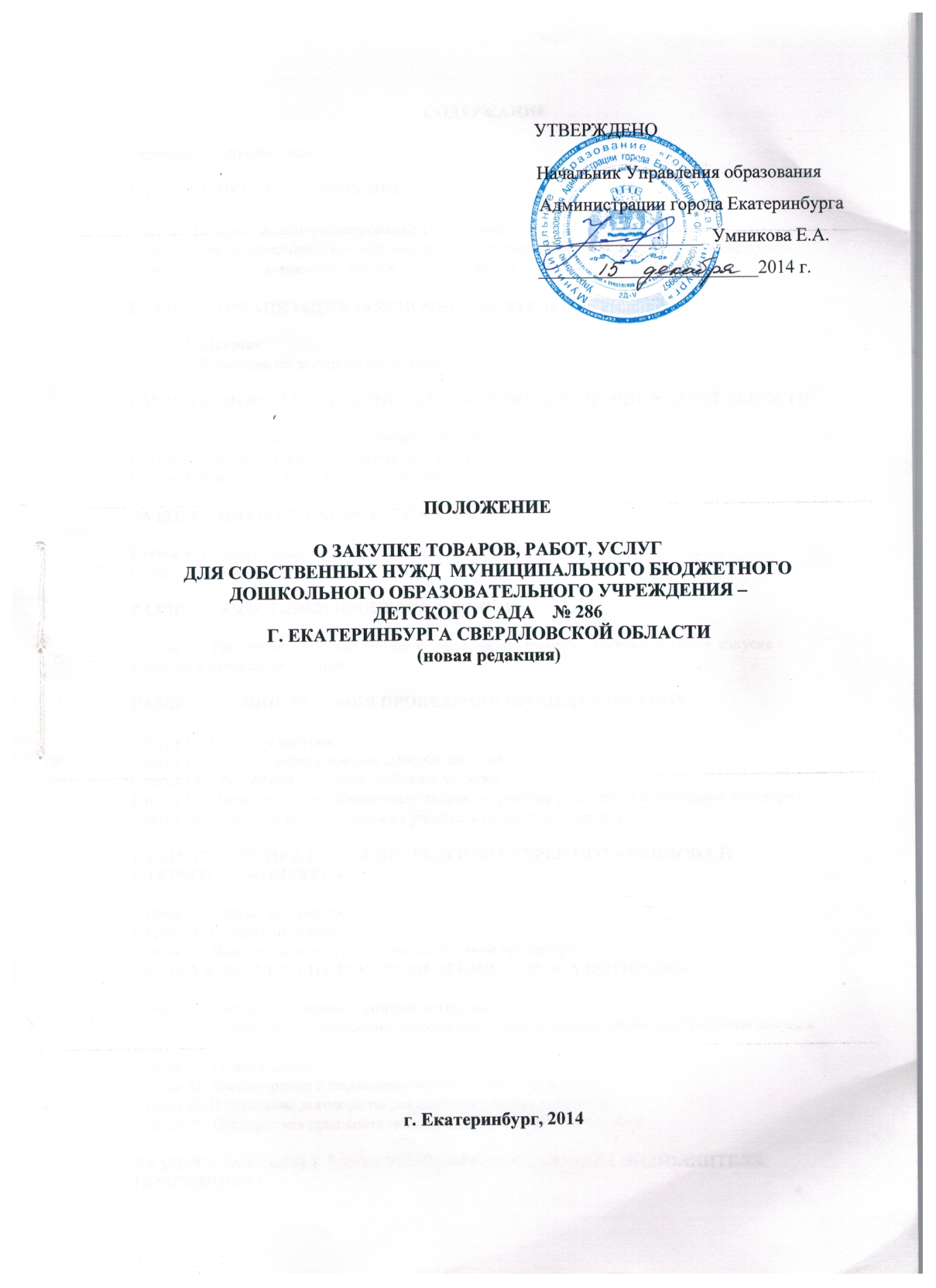 СОДЕРЖАНИЕТЕРМИНЫ И ОПРЕДЕЛЕНИЯЗаказчик - юридическое лицо, осуществляющее деятельность на территории РФ и проводящее закупки товаров, работ, услуг в соответствии с требованиями Федерального закона от 18 июля 2011 года № 223-ФЗ «О закупках товаров, работ, услуг отдельными видами юридических лиц» (далее по тексту – Закон № 223-ФЗ);Организатор процедуры закупки - Заказчик, осуществляющий в рамках своих полномочий подготовку и проведение закупки;Участник закупки - любое юридическое лицо или несколько юридических лиц, выступающих на стороне одного участника закупки, независимо от организационно-правовой формы, формы собственности, места нахождения и места происхождения капитала либо любое физическое лицо или несколько физических лиц, выступающих на стороне одного участника закупки, в том числе индивидуальный предприниматель или несколько индивидуальных предпринимателей, выступающих на стороне одного участника закупки, которые соответствуют требованиям, установленным Заказчиком в соответствии с настоящим Положением;Закупка товара, работы, услуги для обеспечения нужд Заказчика (далее - закупка) - осуществляемый в соответствии с настоящим Положением процесс определения поставщика, с целью заключения с ним договора для удовлетворения потребностей Заказчика в товарах, работах, услугах;Процедура закупки - процедура, в результате проведения которой заказчик и Комиссия осуществляет выбор поставщика, исполнителя, подрядчика в соответствии с правилами, установленными документацией процедуры закупки, с которым заключается договор на поставку товаров, выполнение работ или оказание услуг;Определение поставщика (подрядчика, исполнителя) - совокупность действий, которые осуществляются заказчиками в порядке, установленном Законом № 223-ФЗ и Положением;Продукция - товары, работы, услуги.Товары - любые предметы (материальные объекты). К товарам, в частности, относятся изделия, оборудование, носители энергии и электрическая энергия. В случае если по условиям процедуры выбора поставщика происходит закупка товара и сопутствующих услуг (транспортировка, монтаж, наладка и т. п.), процедура рассматривается как направленная на закупку товара при условии, что стоимость таких сопутствующих услуг не превышает стоимости самих товаров;Работы - любая деятельность, результаты которой имеют материальное выражение и могут быть реализованы для удовлетворения потребностей Заказчика;Услуги - любая деятельность, результаты которой не имеют материального выражения, включая консультационные и юридические услуги, ремонт и обслуживание компьютерной, офисной и иной техники и оборудования, создание программного обеспечения и передача прав (лицензий) на его использование. В целях проведения  процедур закупки к услугам относится любой предмет закупки, помимо товаров и работ;Документация о закупке - комплект документов, утверждаемый Заказчиком и содержащий информацию о предмете закупки, порядке и условиях участия в процедуре закупки, правилах оформления и подачи заявок участниками закупок, критериях выбора победителя, об условиях государственного контракта, заключаемого по результатам процедуры закупки;Заявка на участие в процедуре закупки (предложение участника закупки) - документы и сведения, содержащее предложения участника процедуры закупки, направленные заказчику по форме и в порядке, установленном документацией о закупке.Победитель процедуры закупки - участник процедуры закупки, признанный таковым в соответствии с требованиями и порядком, установленным в закупочной документации на основании настоящего Положения.Конкурентные процедуры закупок - процедуры, в ходе которых выбор лучшего поставщика осуществляется на основе сравнения предложений нескольких участников процедуры закупки.Аукцион - процедура закупки, при которой комиссия по размещению заказа определяет победителя аукциона, предложившего наиболее низкую цену договора, путем проведения торгов по снижению начальной (максимальной) цены договора (или повышению процента скидки от начальной (максимальной) цены такого договора), по правилам и в порядке, установленном документацией об аукционе.Конкурс – открытая конкурентная процедура закупки с проведением торгов. Победителем конкурса признается участник, предложивший лучшие условия выполнения договора в соответствии с критериями и порядком оценки и сопоставления заявок, которые установлены в конкурсной документации на основании настоящего Положения.Запрос котировок - конкурентная процедура, не является разновидностью торгов. Победителем в проведении запроса цен признается Участник, предложивший наиболее низкую цену договора. Запрос котировок может проводиться в письменной или электронной форме.Закупка у единственного поставщика (исполнителя, подрядчика) - процедура закупки, в результате которой Заказчиком заключается договор с определенным им поставщиком (подрядчиком, исполнителем) без проведения конкурентных процедур.Начальная (максимальная) цена договора - предельно допустимая цена договора, определяемая Заказчиком в документации процедуры закупки.Электронная торговая площадка – программно-аппаратный комплекс, предназначенный для проведения процедур закупки   в электронной   форме, в режиме реального времени на сайте в информационно-телекоммуникационной сети «Интернет».Электронный документ – информация в электронной форме, подписанная электронной подписью.Единая информационная система (далее - единая информационная система) - совокупность информации, указанной в части 3 статьи 4 Федерального закона от 05.04.2013 N 44-ФЗ «О контрактной системе в сфере закупок товаров, работ, услуг для обеспечения государственных и муниципальных нужд» и содержащейся в базах данных, информационных технологий и технических средств, обеспечивающих формирование, обработку, хранение такой информации, а также ее предоставление с использованием официального сайта единой информационной системы в информационно-телекоммуникационной сети «Интернет» (далее - официальный сайт).До ввода в эксплуатацию единой информационной системы информация и документы, предусмотренные настоящим Законом № 223-ФЗ, размещаются на официальном сайте Российской Федерации в информационно-телекоммуникационной сети "Интернет" для размещения информации о размещении заказов на поставки товаров, выполнение работ, оказание услуг (www.zakupki.gov.ru) в порядке, установленном Правительством Российской Федерации;Комиссия по закупкам продукции (Комиссия) - коллегиальный орган, создаваемый заказчиком для выбора поставщика, подрядчика, исполнителя путем проведения отдельных процедур закупки, предусмотренных настоящим Положением с целью заключения договора. Комиссия может быть постоянной или создаваемой в целях проведения отдельных процедур закупки или отдельных видов процедур закупки.РАЗДЕЛ 1. ОБЩИЕ ПОЛОЖЕНИЯ.Статья 1. Предмет и цели регулирования Положения1. При закупке товаров, работ, услуг заказчики руководствуются Конституцией Российской Федерации, Гражданским кодексом Российской Федерации, Законом № 223-ФЗ, другими федеральными законами и иными нормативными правовыми актами Российской Федерации, а также принятыми в соответствии с ними и утвержденными с учетом положений части 3 статьи 2 Закона № 223-ФЗ, правовыми актами, регламентирующими правила закупки (далее - положение о закупке).Настоящее Положение является документом, который регламентирует закупочную деятельность заказчика и содержит требования к закупке, в том числе порядок подготовки и проведения процедур закупки (включая способы закупки) и условия их применения, порядок заключения и исполнения договоров, а также иные связанные с обеспечением закупки положения.2. Целями регулирования настоящего Положения являются обеспечение единства экономического пространства, создание условий для своевременного и полного удовлетворения потребностей юридических лиц, указанных в части 2 статьи 1 Законом                № 223-ФЗ, в товарах, работах, услугах с необходимыми показателями цены, качества и надежности, эффективное использование денежных средств, расширение возможностей участия юридических и физических лиц в закупке товаров, работ, услуг для нужд заказчика и стимулирование такого участия, развитие добросовестной конкуренции, обеспечение гласности и прозрачности закупки, предотвращение коррупции и других злоупотреблений.3. Настоящее Положение применяется заказчиком при осуществлении закупок:а) за счет грантов, передаваемых безвозмездно и безвозвратно гражданами и юридическими лицами, в том числе иностранными гражданами и иностранными юридическими лицами, а также международными организациями, субсидий (грантов), предоставляемых на конкурсной основе из соответствующих бюджетов бюджетной системы Российской Федерации, если условиями, определенными грантодателями, не установлено иное;б) в качестве исполнителя по контракту в случае привлечения на основании договора в ходе исполнения данного контракта иных лиц для поставки товара, выполнения работы или оказания услуги, необходимых для исполнения предусмотренных контрактом обязательств данного учреждения;в) за счет средств, полученных при осуществлении им иной приносящей доход деятельности от физических лиц, юридических лиц, в том числе в рамках, предусмотренных его учредительным документом основных видов деятельности (за исключением средств, полученных на оказание и оплату медицинской помощи по обязательному медицинскому страхованию).Статья 2. Нормативно-правовое регулирование и условия участия в закупочных процедурах.1. Настоящее положение основывается на нормах Конституции Российской Федерации, Гражданского кодекса РФ, Федерального закона от 26 июля . № 135-ФЗ «О защите конкуренции», Федерального закона от 18 июля . № 223-ФЗ «О закупках товаров, работ, услуг отдельными видами юридических лиц», других федеральных законов и иных нормативно-правовых актов, Устава Учреждения. 2. Настоящее Положение является документом, регламентирующим закупочную деятельность Заказчика, и содержит требования к порядку подготовки и проведения процедур закупки (включая способы закупки) и условия их применения, порядок заключения и исполнения договоров, а также иные связанные с обеспечением закупки положения.3. Процедуры закупок, предусмотренные настоящим Положением, за исключением аукциона (торги), не регулируются ст. 447 - 449 Гражданского кодекса Российской Федерации, не являются публичным конкурсом и не регулируются ст. 1057 - 1061 Гражданского кодекса Российской Федерации, а также ст. 17 Федерального закона от 26 июля 2006 года № 135-ФЗ «О защите конкуренции». 4. Участник закупочной процедуры несет за свой счет все расходы и риски, связанные с участием в закупочных процедурах, за исключением случаев, прямо предусмотренных законодательством.5. Заказчик вправе принять решение об отмене процедуры закупки в сроки, предусмотренные настоящим Положением.Статья 3. Область применения настоящего Положения.1. Настоящее Положение разработано для применения при проведении закупок  товаров, работ, услуг для заказчика, за исключением случаев, в которых действующим законодательством РФ и настоящим Положением установлен иной порядок осуществления закупок. 2. Настоящее Положение применяется к закупкам продукции для нужд Заказчика, за исключением отношений, связанных с:1) куплей-продажей ценных бумаг, валютных ценностей, драгоценных металлов, а также заключением договоров, являющихся производными финансовыми инструментами (за исключением договоров, которые заключаются вне сферы биржевой торговли и исполнение обязательств по которым предусматривает поставки товаров);2) приобретением заказчиком биржевых товаров на товарной бирже в соответствии с законодательством о товарных биржах и биржевой торговле;3) осуществлением заказчиком закупок товаров, работ, услуг в соответствии с Федеральным законом от 5 апреля 2013 года N 44-ФЗ «О контрактной системе в сфере закупок товаров, работ, услуг для обеспечения государственных и муниципальных нужд»;4) закупкой в области военно-технического сотрудничества;5) закупкой товаров, работ, услуг в соответствии с международным договором Российской Федерации, если таким договором предусмотрен иной порядок определения поставщиков (подрядчиков, исполнителей) таких товаров, работ, услуг;6) осуществлением заказчиком отбора аудиторской организации для проведения обязательного аудита бухгалтерской (финансовой) отчетности заказчика в соответствии со статьей 5 Федерального закона от 30 декабря 2008 года N 307-ФЗ «Об аудиторской деятельности»;7) заключением и исполнением договоров в соответствии с законодательством Российской Федерации об электроэнергетике, являющихся обязательными для субъектов оптового рынка - участников обращения электрической энергии и (или) мощности;8) осуществлением кредитной организацией лизинговых операций и межбанковских операций, в том числе с иностранными банками;9) определением, избранием и деятельностью представителя владельцев облигаций в соответствии с законодательством Российской Федерации о ценных бумагах.3. При закупках продукции Заказчик руководствуется следующими принципами:- информационная открытость закупки;- равноправие, справедливость, отсутствие дискриминации и необоснованных ограничений конкуренции по отношению к участникам закупки;- целевое и экономически эффективное расходование денежных средств на приобретение продукции (с учетом при необходимости стоимости жизненного цикла закупаемой продукции) и реализации мер, направленных на сокращение издержек заказчика.РАЗДЕЛ 2. ОРГАНИЗАЦИЯ ЗАКУПОЧНОЙ ДЕЯТЕЛЬНОСТИ.Статья 4. Заказчик.1. Сведения о закупках продукции размещаются Заказчиком на основании плана закупок товаров, работ, услуг. Заказчиком является юридическое лицо, для удовлетворения нужд и за счет средств которого осуществляются закупки продукции. 2. По решению Заказчика его функции по подготовке проектов документов при проведении закупки могут быть переданы организации на основании договора, заключаемого в соответствии с настоящим Положением.3. При осуществлении закупочной деятельности Заказчик реализует следующие функции:1) планирование закупок: формирование, утверждение и ведение плана закупок и изменений (при наличии);2) выбор способа закупки, в том числе утверждение закупочной документации;3) проведение закупочных процедур, в том числе размещение необходимой информации на официальном сайте (электронной торговой площадке);4) заключение и исполнение договоров по итогам закупочных процедур;5) формирование и утверждение отчетности о заключенных договорах;6) контроль исполнения договоров;7) обеспечение публичной отчетности и отчетности перед вышестоящей организацией;8) оценка эффективности закупок;9) выполнение иных функций, установленных настоящим Положением.Статья 5. Комиссия по закупкам продукции.1. Органом, непосредственно осуществляющим выбор поставщика с целью заключения с ним договора, является Комиссия по закупкам продукции (далее - Комиссия), формируемая Заказчиком. Комиссия является коллегиальным органом. Комиссия может быть постоянной (Единая) или создаваемой в целях проведения отдельных процедур закупки или отдельных видов процедур закупки.2. Состав Комиссии утверждается локальным актом (приказом) по Учреждению, в состав Комиссии входит не менее 3 (трех) человек. 3. Членами Комиссии не могут быть лица, лично заинтересованные в результатах проведения закупок. В случае выявления в составе Комиссии указанных лиц, локальным актом (приказом) по учреждению производится замена их иными лицами, которые лично не заинтересованы в результатах закупки.Председатель и секретарь Комиссии являются членами Комиссии.4. Комиссия принимает решения, необходимые для осуществления выбора поставщика при проведении процедур закупки, в том числе:- о допуске или отказе в допуске к участию в процедуре закупки;- о выборе победителя процедуры закупки;- о признании процедуры закупки несостоявшейся.5. Права членов Комиссии:- знакомиться со всеми представленными на рассмотрение документами и сведениями, составляющими заявку на участие в закупках;- выступать по вопросам повестки дня на заседаниях Комиссии;- проверять правильность содержания протоколов, составленных в ходе проведения закупок;6. Обязанности членов Комиссии:лично присутствовать на заседаниях Комиссии и принимать решения по вопросам, отнесенным к компетенции Комиссии;осуществлять вскрытие конвертов с заявками, рассмотрение и оценку заявок, рассмотрение заявок, подведение итогов  процедур закупок;принимать участие в определении победителя закупок, в том числе путем обсуждения и голосования;подписывать протоколы, составленные в ходе проведения закупок.-    иных функций, установленных настоящим Положением.8. Председатель Комиссии обязан осуществлять общее руководство работой Комиссии, обеспечивать выполнение членами Комиссии настоящего Положения, объявлять победителя закупки, исполнять обязанности, закрепленные за ним как за членом Комиссии.9. Секретарь Комиссии обязан осуществлять подготовку заседаний Комиссии, включая информирование членов Комиссии о времени и месте проведения заседаний, вести протоколы заседаний Комиссии, исполнять обязанности, закрепленные за ним как за членом Комиссии.10. Заседание Комиссии считается правомочным, если на нем присутствует не менее чем 50 (пятьдесят) % от общего числа членов Комиссии.11. Решения Комиссии принимаются простым большинством голосов и оформляются протоколами.РАЗДЕЛ 3. ИНФОРМАЦИОННОЕ ОБЕСПЕЧЕНИЕ ЗАКУПОЧНОЙ ДЕЯТЕЛЬНОСТИ.Статья 6. Информационное обеспечение закупки1. Положение о закупке, изменения, вносимые в указанное положение, подлежат обязательному размещению в единой информационной системе не позднее чем в течение 15 дней со дня утверждения.2. Заказчик размещает в единой информационной системе план закупки товаров, работ, услуг на срок не менее чем 1 год. Порядок формирования плана закупки товаров, работ, услуг, порядок и сроки размещения в единой информационной системе такого плана, требования к форме такого плана устанавливаются Правительством Российской Федерации.3. В единой информационной системе при закупке размещается информация о закупке, в том числе извещение о закупке, документация о закупке, проект договора, являющийся неотъемлемой частью извещения о закупке и документации о закупке, изменения, вносимые в такое извещение и такую документацию, разъяснения такой документации, протоколы, составляемые в ходе закупки, а также иная информация, размещение которой в единой информационной системе предусмотрено настоящим Федеральным законом и положением о закупке, за исключением случаев, предусмотренных частями 15 и 16 статьи 4 Закона № 223-ФЗ. В случае, если при заключении и исполнении договора изменяются объем, цена закупаемых товаров, работ, услуг или сроки исполнения договора по сравнению с указанными в протоколе, составленном по результатам закупки, не позднее чем в течение 10 дней со дня внесения изменений в договор в единой информационной системе размещается информация об изменении договора с указанием измененных условий.4. Заказчик дополнительно вправе разместить указанную информацию на сайте заказчика в информационно-телекоммуникационной сети «Интернет».5. Извещение о закупке, в том числе извещение о проведении аукциона, является неотъемлемой частью документации о закупке. Сведения, содержащиеся в извещении о закупке, должны соответствовать сведениям, содержащимся в документации о закупке.6. В извещении о закупке должны быть указаны, в том числе, следующие сведения:1) способ закупки (аукцион или иной предусмотренный положением о закупке способ);2) наименование, место нахождения, почтовый адрес, адрес электронной почты, номер контактного телефона заказчика;3) предмет договора с указанием количества поставляемого товара, объема выполняемых работ, оказываемых услуг;4) место поставки товара, выполнения работ, оказания услуг;5) сведения о начальной (максимальной) цене договора (цене лота);6) срок, место и порядок предоставления документации о закупке, размер, порядок и сроки внесения платы, взимаемой заказчиком за предоставление документации, если такая плата установлена заказчиком, за исключением случаев предоставления документации в форме электронного документа;7) место и дата рассмотрения предложений участников закупки и подведения итогов закупки.7. В документации о закупке должны быть указаны сведения:1) установленные заказчиком требования к качеству, техническим характеристикам товара, работы, услуги, к их безопасности, к функциональным характеристикам (потребительским свойствам) товара, к размерам, упаковке, отгрузке товара, к результатам работы и иные требования, связанные с определением соответствия поставляемого товара, выполняемой работы, оказываемой услуги потребностям заказчика;2) требования к содержанию, форме, оформлению и составу заявки на участие в закупке;3) требования к описанию участниками закупки поставляемого товара, который является предметом закупки, его функциональных характеристик (потребительских свойств), его количественных и качественных характеристик, требования к описанию участниками закупки выполняемой работы, оказываемой услуги, которые являются предметом закупки, их количественных и качественных характеристик;4) место, условия и сроки (периоды) поставки товара, выполнения работы, оказания услуги;5) сведения о начальной (максимальной) цене договора (цене лота);6) форма, сроки и порядок оплаты товара, работы, услуги;7) порядок формирования цены договора (цены лота) (с учетом или без учета расходов на перевозку, страхование, уплату таможенных пошлин, налогов и других обязательных платежей);8) порядок, место, дата начала и дата окончания срока подачи заявок на участие в закупке;9) требования к участникам закупки и перечень документов, представляемых участниками закупки для подтверждения их соответствия установленным требованиям;10) формы, порядок, дата начала и дата окончания срока предоставления участникам закупки разъяснений положений документации о закупке;11) место и дата рассмотрения предложений участников закупки и подведения итогов закупки;12) критерии оценки и сопоставления заявок на участие в закупке;13) порядок оценки и сопоставления заявок на участие в закупке.8. Изменения, вносимые в извещение о закупке, документацию о закупке, разъяснения положений такой документации, размещаются заказчиком в единой информационной системе не позднее чем в течение 3 дней со дня принятия решения о внесении указанных изменений, предоставления указанных разъяснений. В случае, если закупка осуществляется путем проведения торгов и изменения в извещение о закупке, документацию о закупке внесены заказчиком позднее чем за 15 дней до даты окончания подачи заявок на участие в закупке, срок подачи заявок на участие в такой закупке должен быть продлен так, чтобы со дня размещения в единой информационной системе внесенных в извещение о закупке, документацию о закупке изменений до даты окончания подачи заявок на участие в закупке такой срок составлял не менее чем 15 дней.9. Протоколы, составляемые в ходе закупки, размещаются заказчиком в единой информационной системе не позднее чем через 3 дня со дня подписания таких протоколов.10. В случае возникновения при ведении единой информационной системы федеральным органом исполнительной власти, уполномоченным на ведение единой информационной системы, технических или иных неполадок, блокирующих доступ к единой информационной системе в течение более чем 1 рабочего дня, информация, подлежащая размещению в единой информационной системе в соответствии с настоящим Федеральным законом и положением о закупке, размещается заказчиком на сайте заказчика с последующим размещением ее в единой информационной системе в течение 1 рабочего дня со дня устранения технических или иных неполадок, блокирующих доступ к единой информационной системе, и считается размещенной в установленном порядке.11. Размещенные в единой информационной системе и на сайте заказчика в соответствии с настоящим Федеральным законом и положениями о закупке информация о закупке, положения о закупке, планы закупки должны быть доступны для ознакомления без взимания платы.12. Не подлежат размещению в единой информационной системе сведения об осуществлении закупок товаров, работ, услуг, о заключении договоров, составляющие государственную тайну, а также сведения о закупке, по которым принято решение Правительства Российской Федерации в соответствии с частью 16 статьи 4 Закона № 223-ФЗ.  Заказчик вправе не размещать в единой информационной системе сведения о закупке товаров, работ, услуг, стоимость которых не превышает 100 000 рублей. 13. Размещение заказчиками в единой информационной системе информации о закупке осуществляется без взимания платы. Порядок размещения в единой информационной системе информации о закупке устанавливается Правительством Российской Федерации. Порядок регистрации заказчиков в единой информационной системе устанавливается федеральным органом исполнительной власти, уполномоченным Правительством Российской Федерации на ведение единой информационной системы.14. Заказчик не позднее 10-го числа месяца, следующего за отчетным месяцем, размещает в единой информационной системе:1) сведения о количестве и об общей стоимости договоров, заключенных заказчиком по результатам закупки товаров, работ, услуг;2) сведения о количестве и об общей стоимости договоров, заключенных заказчиком по результатам закупки у единственного поставщика (исполнителя, подрядчика);3) сведения о количестве и об общей стоимости договоров, заключенных заказчиком по результатам закупки, сведения о которой составляют государственную тайну или в отношении которой приняты решения Правительства Российской Федерации;4) сведения о количестве и об общей стоимости договоров, заключенных заказчиком по результатам закупки у субъектов малого и среднего предпринимательства.Статья 7. Реестр договоров, заключенных заказчиком.1. Федеральный орган исполнительной власти, осуществляющий правоприменительные функции по кассовому обслуживанию исполнения бюджетов бюджетной системы Российской Федерации, обеспечивает ведение в единой информационной системе реестра договоров (Постановление Правительства РФ от 31.10.2014 № 1132 «О порядке ведения реестра договоров, заключенными заказчиками по результатам закупки»), заключенных заказчиками по результатам закупки (далее - реестр договоров). Порядок ведения указанного реестра, в том числе включаемые в него информация и документы о закупках, сроки размещения таких информации и документов в указанном реестре, устанавливается Правительством Российской Федерации.2. В течение трех рабочих дней со дня заключения договора заказчик вносит информацию и документы, установленные Правительством Российской Федерации в соответствии с частью 1 статьи 4.1 Закона № 223-ФЗ, в реестр договоров. Если в договор были внесены изменения, заказчик вносит в реестр договоров такие информацию и документы, в отношении которых были внесены изменения. Информация о результатах исполнения договора вносится заказчиком в реестр договоров в течение 10 дней со дня исполнения, изменения или расторжения договора.3. В реестр договоров не вносятся сведения и документы, которые в соответствии с Законом № 223-ФЗ не подлежат размещению в единой информационной системе.	Статья 8. Реестр недобросовестных поставщиков1. Ведение реестра недобросовестных поставщиков осуществляется федеральным органом исполнительной власти, уполномоченным Правительством Российской Федерации, в единой информационной системе.2. В реестр недобросовестных поставщиков включаются сведения об участниках закупки, уклонившихся от заключения договоров, а также о поставщиках (исполнителях, подрядчиках), с которыми договоры по решению суда расторгнуты в связи с существенным нарушением ими договоров.3. Перечень сведений, включаемых в реестр недобросовестных поставщиков, порядок направления заказчиками сведений о недобросовестных участниках закупки, поставщиках (исполнителях, подрядчиках) в федеральный орган исполнительной власти, уполномоченный на ведение реестра недобросовестных поставщиков, порядок ведения реестра недобросовестных поставщиков, требования к технологическим, программным, лингвистическим, правовым и организационным средствам обеспечения ведения реестра недобросовестных поставщиков устанавливаются Правительством Российской Федерации.4. Сведения, содержащиеся в реестре недобросовестных поставщиков, должны быть доступны для ознакомления в единой информационной системе без взимания платы.5. Сведения, содержащиеся в реестре недобросовестных поставщиков, по истечении 2 лет со дня их внесения в реестр недобросовестных поставщиков исключаются из этого реестра.6. Включение сведений об участнике закупки, уклонившемся от заключения договора, о поставщике (исполнителе, подрядчике), с которым договор расторгнут в связи с существенным нарушением им договора, в реестр недобросовестных поставщиков или содержание таких сведений в реестре недобросовестных поставщиков может быть обжаловано заинтересованным лицом в судебном порядке.РАЗДЕЛ 4. ПЛАНИРОВАНИЕ И ОТЧЕТНОСТЬ.Статья 9. Планирование закупок.1. Планирование закупочной деятельности осуществляется Заказчиком исходя из потребности в товарах, работах, услугах, объема денежных средств и отражается в плане закупки.2. План закупок формируется в соответствии правилами, установленными Постановлением Правительства РФ от 17.09.2012 года № 932  «Об утверждении Правил формирования плана закупки товаров (работ, услуг) и требований к форме такого плана» (далее - Постановление № 932).3. План закупок формируется и утверждается Заказчиком сроком на 1 календарный год и размещается на официальном сайте в сроки, предусмотренные Постановлением Правительства РФ от 10.09.2012 года № 908  «Об утверждении Положения о размещении на официальном сайте информации о закупке» (не позднее 31 декабря текущего календарного года) и настоящим Положением. 4. Корректировка плана закупок может осуществляться, в том числе, в случае:а) изменения потребности в товарах (работах, услугах), в т.ч. сроков их приобретения, способа осуществления закупки и срока исполнения договора;б) изменения более, чем на 10% стоимости планируемых к приобретению товаров, работ, услуг, выявленного в результате подготовки к процедуре проведения конкретной закупки, вследствие чего невозможно осуществление закупки в соответствии с планируемым объемом денежных средств, предусмотренных планом закупки;в) изменения требований к закупаемым товарам, работам, услугам;г) иных случаях, установленных настоящим положением о закупке или другими документами Заказчика.5. Внесение изменений в план закупки осуществляется в срок, не позднее размещения на официальном сайте РФ извещения о закупке, закупочной документации или вносимых в них изменений. 6. Сроки подготовки плана закупки, а также порядок подготовки проекта плана закупки определяются Заказчиком самостоятельно, с учетом требований установленных Постановлением № 932 и настоящим положением. План закупок утверждается Заказчиком. Статья 10. Отчетность.1. По окончании процедуры закупки Комиссией формируется архив проведения закупки, включающий: а) решение Заказчика о выборе способа закупки;б) извещение о проведении процедуры закупки и закупочную документацию, включая все изменения и разъяснения и проект договора;в) заявки (предложения) участников закупки;г) протоколы заседаний Комиссии.2. Архив о проведении процедуры закупки хранится Заказчиком 3 года и предоставляется по требованию контролирующих органов.РАЗДЕЛ 5. УЧАСТНИКИ ПРОЦЕДУР ЗАКУПОК.Статья 11. Требования, предъявляемые к участникам  процедур закупки. Отказ в допуске к участию в процедуре закупки.1. Участником закупки может быть любое юридическое лицо или несколько юридических лиц, выступающих на стороне одного участника закупки, независимо от организационно - правовой формы, формы собственности, места нахождения и места происхождения капитала либо любое физическое лицо или несколько физических лиц, выступающих на стороне одного участника закупки, в том числе индивидуальный предприниматель или несколько индивидуальных предпринимателей, выступающих на стороне одного участника закупки, которые соответствуют требованиям, установленным Заказчиком в соответствии с настоящим Положением о закупке и закупочной документацией.2. Участник закупки должен соответствовать следующим требованиям:а) предъявляемым в соответствии с законодательством Российской Федерации к участникам процедур закупки;б) обладать необходимыми в соответствии с действующим законодательством Российской Федерации разрешениями (лицензиями, допусками, свидетельствами, аттестатами, правами и т.п.) для поставки товара, выполнения работ или оказания услуг, являющихся предметом заключаемого договора; в)  непроведение ликвидации участника закупки - юридического лица и отсутствие решения арбитражного суда о признании участника закупки - юридического лица, индивидуального предпринимателя банкротом и об открытии конкурсного производства;г) неприостановление деятельности участника закупки в порядке, предусмотренном Кодексом Российской Федерации об административных правонарушениях, на день подачи заявки на участие в закупке;д)  отсутствие у участника закупки задолженности по начисленным налогам, сборам и иным обязательным платежам в бюджеты любого уровня или государственные внебюджетные фонды за прошедший календарный год, размер которой превышает двадцать пять процентов балансовой стоимости активов участника закупки по данным бухгалтерской отчетности за последний завершенный отчетный период. е) обладать необходимыми материальными ресурсами для исполнения договора;ж) иным требованиям, установленным в документации или извещении процедуры закупки.3. Заказчик вправе установить требование об отсутствии сведений об участнике закупки в реестре недобросовестных поставщиков, предусмотренном статьей 5                            Закона № 223-ФЗ и (или) в реестре недобросовестных поставщиков, предусмотренном Законом № 44-ФЗ. 4. Заказчик вправе устанавливать дополнительные требования к участникам закупки, которые указываются в закупочной документации.5. Участник закупки должен обладать профессиональной компетентностью, техническими, кадровыми и финансовыми ресурсами, надежностью, опытом и репутацией, а также людскими ресурсами, необходимыми для исполнения договора, оборудованием и другими материальными возможностями, системами управления и охраны труда, необходимыми для исполнения договора на поставку продукции, если указанные требования содержатся в закупочной документации.При этом в закупочной документации устанавливаются четкие параметры определения и предельные показатели достаточности и необходимости обладания участниками указанными ресурсами и характеристиками для исполнения предполагаемого договора, позволяющие однозначно определить соответствие или несоответствие участника процедуры закупки установленным требованиям. 6. Перечень основных документов, для подтверждения соответствия участника требованиям закупочной документации и представляемых участниками закупки в составе заявки:1) анкета, содержащая фирменное наименование (наименование), сведения об организационно-правовой форме, месте нахождения, почтовый адрес (для юридического лица), фамилию, имя, отчество, паспортные данные, сведения о месте жительства (для физического лица), ИНН, КПП, ОГРН, номер контактного телефона и другие установленные закупочной документацией сведения;2) документы, подтверждающие полномочия лица на осуществление действий от имени Участника:- копия решения о назначении или об избрании и приказ о назначении физического лица на должность, в соответствии с которым такое физическое лицо (руководитель) обладает правом действовать от имени Участника без доверенности;- в случае если от имени Участника действует иное лицо, также предоставляется доверенность (оригинал) на осуществление действий от имени Участника, заверенная печатью Участника и подписанная руководителем Участника или уполномоченным этим руководителем лицом, либо нотариально заверенная копия такой доверенности. В случае если указанная доверенность подписана лицом, уполномоченным руководителем Участника, заявка должна содержать также документ, подтверждающий полномочия такого лица.3) копии учредительных документов Участника, заверенные нотариально или заверенные печатью и подписью уполномоченного лица Участника (для юридических лиц), нотариально заверенную копию паспорта гражданина Российской Федерации (для физических лиц);4) полученную не ранее чем за 3 месяца до дня размещения извещения о закупке оригинал или нотариально заверенную копию выписки из Единого государственного реестра юридических лиц (для юридического лица), выписки из Единого государственного реестра индивидуальных предпринимателей (для индивидуальных предпринимателей);5) иностранные участники закупки предоставляют надлежащим образом заверенный перевод на русский язык документов о государственной регистрации юридического лица или государственной регистрации физического лица в качестве индивидуального предпринимателя в соответствии с законодательством соответствующего государства (для иностранного лица), полученные не ранее чем за шесть месяцев до дня размещения на официальном сайте извещения о проведении  закупки;6) копии документов, подтверждающих соответствие участников требованиям, установленным в закупочной документации, в соответствии с частью 2 настоящей статьи (в случае привлечения субпоставщиков, соисполнителей, субподрядчиков в отношении них также предоставляются копии документов, подтверждающих их соответствие пп. а,е ч. 2 настоящей статьи);  7) решение об одобрении или о совершении крупной сделки либо копия такого решения в случае, если требование о необходимости наличия такого решения для совершения крупной сделки установлено законодательством Российской Федерации, учредительными документами юридического лица.В случае, если для данного участника поставка товаров, выполнение работ, оказание услуг, являющиеся предметом договора, или внесение денежных средств в качестве обеспечения заявки на участие в процедуре закупки, обеспечения исполнения договора не являются крупной сделкой, участник процедуры закупки представляет соответствующее письмо;8) документы (копии документов) и сведения, подтверждающие соответствие участников требованиям, установленным в закупочной документации, в соответствии с частью 5 настоящей статьи, если такие требования установлены в закупочной документации;  9) иные документы предусмотренные извещением и (или) закупочной документацией, в том числе документ подтверждающий предоставление обеспечения заявки на участие в закупке и требования к форме и оформлению такого документа;7. Заказчик не вправе предъявлять к участникам процедуры закупки, к закупаемой продукции и условиям исполнения договора требования, которые не указаны в закупочной документации, а также не вправе осуществлять оценку заявок участников процедуры закупки в порядке, не предусмотренным закупочной документацией. 8. Требования, предъявляемые к участникам процедуры закупки, к закупаемой продукции, а также условиям исполнения договора, установленные в документации, применяются в равной степени ко всем участникам процедуры закупки, к предлагаемой ими продукции и к условиям исполнения договора. 9. Не допускаются к участию в процедуре закупки поставщики (подрядчики, исполнители) в следующих случаях: 1)  непредставление документов, определенных закупочной документацией, а равно наличие в таких документах недостоверных сведений об участнике закупки (соисполнителях, субподрядчиках, субпоставщиках, если требования к предоставлению документов о соисполнителях (субподрядчиках, субпоставщиках) были установлены в закупочной документации) или о товарах, работах услугах на поставку, выполнение, оказание которых проводится закупка;2) несоответствия участника процедуры закупки (соисполнителей субподрядчиков, субпоставщиков, если требования к последним были установлены в закупочной документации), требованиям, установленным в закупочной документации;3) поданная участником закупки заявка не соответствуют требованиям закупочной документации, в том числе наличие в такой заявке предложения о цене договора, превышающего начальную (максимальную) цену договора, установленную в закупочной документации, несоответствие предложения о качественных технических характеристиках товара, работ, услуг, их безопасности, функциональным характеристикам (потребительским свойствам) товара, размеру, упаковке, отгрузке товара, результатам работ и иным показателям, установленным в закупочной документации; 4) невнесение денежных средств, в качестве  обеспечения заявки, в случае установления соответствующего требования в закупочной документации, непредставления документа или копии документа, подтверждающего внесение денежных средств в качестве обеспечения заявки;5) наличия сведений об участнике процедуры закупки в реестре недобросовестных поставщиков, если такое требование установлено в закупочной документации.10. При выявлении разночтений в заявке участника закупки действуют следующие правила:1) при наличии разночтений между суммой, указанной словами, и суммой, указанной цифрами, преимущество имеет сумма, указанная словами; 2) при наличии разночтений между ценой, указанной в заявке и ценой, получаемой путем суммирования итоговых сумм по каждой строке, преимущество имеет итоговая цена, указанная в заявке; 3) при несоответствии результата произведения цены за единицу продукции и количества продукции исправление арифметической ошибки производится исходя из преимущества общей итоговой цены, указанной в заявке. РАЗДЕЛ 6. ОБЩИЕ УСЛОВИЯ ПРОВЕДЕНИЯ ПРОЦЕДУР ЗАКУПОК.Статья 12. Способы закупок.1. Выбор поставщика осуществляется с помощью следующих процедур закупки:1) открытый конкурс;2) открытый аукцион;2) запрос котировок (в письменной или электронной форме);3) закупка у единственного поставщика (исполнителя, подрядчика);Определенный настоящим пунктом перечень видов процедур закупок является исчерпывающим. 2. Заказчик вправе проводить процедуры закупок в электронной форме с использованием электронных торговых площадок. Правила проведения такой процедуры закупки устанавливаются регламентом работы электронной торговой площадки и соглашением, заключенным между Заказчиком и оператором электронной торговой площадки.3. В отношении продукции, включённой Правительством Российской Федерации в перечень продукции, закупка которой осуществляется в электронной форме, Заказчик осуществляет проведение закупки в электронной форме способами, предусмотренными настоящим Положением. Статья 13. Условия использования способа закупки.1. Запрос котировок применяется, если  предметом закупки является поставка товаров, выполнение работ, оказание услуг для которых есть функционирующий рынок  и критерием в выборе победителя является наименьшая предложенная цена договора.2. Закупка у единственного поставщика (исполнителя, подрядчика) -  способ закупки, при котором договор заключается напрямую с поставщиком, без использования конкурентных процедур и осуществляется в случаях, предусмотренных настоящим Положением.3. При осуществлении закупки путем проведения конкурса, аукциона могут выделяться лоты, в отношении которых в извещении о проведении конкурса, аукциона, в закупочной документации отдельно указываются объект закупки, начальная (максимальная) цена договора, сроки и иные условия поставки товара, выполнения работы или оказания услуги. Участник закупки подает заявку на участие в конкурсе, аукционе в отношении определенного лота. В отношении каждого лота заключается отдельный договор.Статья 14. Требования к товарам, работам, услугам.1. Заказчик, осуществляющий закупку товара, вправе в требованиях к товару указывать товарные знаки, знаки обслуживания, фирменные наименования, торговые наименования лекарственных средств, патенты, полезные модели, промышленные образцы, наименование места происхождения товара или наименование производителя, при этом в требованиях могут быть указаны слова «или аналог» («или эквивалент») с указанием критериев определения соответствия аналога (эквивалента) потребностям Заказчика. 2. При закупке работ, услуг Заказчик в закупочной документации вправе указывать требования к материалам, товарам и оборудованию, используемому при производстве работ, оказании услуг путем установления требований качеству, техническим характеристикам, к их безопасности, к функциональным характеристикам (потребительским свойствам), к результатам работ и иные требования, связанные с определением соответствия выполняемой работы, оказываемой услуги потребностям Заказчика. При этом допускается указание на товарные знаки, знаки обслуживания, фирменные наименования, патенты, полезные модели, промышленные образцы, наименование места происхождения товара или наименование производителя, при этом в требованиях могут быть указаны слова «или аналог» («или эквивалент») с указанием критериев определения соответствия аналога (эквивалента) потребностям Заказчика. Статья 15. Предоставление обеспечения заявок на участие в закупке и исполнения договоров.1. Закупочной документацией может быть предусмотрена обязанность предоставления обеспечения заявки на участие в закупочной процедуре.2. Размер обеспечения заявки на участие в процедуре закупки не может превышать 10% начальной (максимальной) цены договора (цены лота). Обеспечение заявки предоставляется путем перечисления денежных средств в установленном размере на расчетный счет Заказчика. Обеспечение Заявки должно отвечать следующим требованиям:в качестве обеспечения Заявки используются только денежные средства;документом, подтверждающим внесение обеспечения Заявки, является платежное поручение, подтверждающее перечисление денежных средств в качестве обеспечения заявки, или копия такого поручения с отметкой банка о списании денежных средств с расчетного счета;денежные средства должны поступить на счет Заказчика не позднее даты рассмотрения заявок участников закупки.Обеспечение заявки не возвращается в случае признания Победителя, Участника закупки уклонившимся от заключения договора, в том числе в случае непредставления Победителем закупки или Участником закупки обеспечения исполнения договора, если требование обеспечения исполнения договора установлено закупочной документацией.В случае, если закупка проводится по нескольким лотам, обеспечение заявки представляется отдельно в отношении каждого лота.3. Заказчик в закупочной документации вправе установить требование об обеспечении исполнения договора, заключаемого по результатам проведения процедуры закупки, размер которого не может быть менее размера уплачиваемого аванса, а в случае, когда выплата аванса не предусмотрена закупочной документацией и проектом договора - не более 30% начальной (максимальной) цены договора. Срок обеспечения исполнения договора должен составлять превышающий срок исполнения обязательств по договору поставщиком (подрядчиком, исполнителем) на 60 дней. 4. Заказчик в закупочной документации  (проекте договора, содержащегося в документации) вправе также установить требование об обеспечении исполнения гарантийных обязательств, предусмотренных договором.5. Размер обеспечения, сроки, порядок внесения денежных средств в качестве обеспечения заявки, реквизиты счета для перечисления денежных средств устанавливаются в закупочной документации.6. Обеспечение исполнения договора должно быть предоставлено участником процедуры закупки до заключения договора.Срок предоставления победителем процедуры закупки или иным участником, с которым заключается договор, в соответствии с условиями настоящего Положения, обеспечения исполнения договора должен быть установлен в закупочной документации. В случае если закупочной документацией  установлено требование о предоставлении обеспечения исполнения договора до заключения договора и в срок, установленный закупочной документацией, победитель процедуры закупки или иной участник, с которым заключается договор, не предоставил обеспечение исполнения договора, такой участник (победитель) может быть признан  уклонившимся от заключения договора и Заказчик вправе заключить договор с участником закупки, предложившим лучшие условия после победителя.7. Обеспечение исполнения гарантийных обязательств, если это предусмотрено условиями договора, содержащимися в закупочной документации, может предоставляться после подписания сторонами по договору документа, подтверждающего выполнение контрагентом основных обязательств по договору (акта приема-передачи продукции).В случае установления требования о предоставлении обеспечения гарантийных обязательств документация о закупке должна содержать: размер обеспечения гарантийных обязательств; срок предоставления участником обеспечения гарантийных обязательств, минимальный срок гарантийных обязательств. При этом проектом договора и договором, заключаемым по итогам процедуры закупки, должен быть предусмотрен порядок (перечень), дата начала и окончания гарантийных обязательств контрагента, обязанность контрагента предоставить обеспечение гарантийных обязательств, срок его предоставления, и ответственность контрагента за непредставление (несвоевременное предоставление) такого обеспечения.8. В случае если установлено требование обеспечения заявки на участие в процедуре закупки, Заказчик возвращает денежные средства, внесенные в качестве обеспечения заявок на участие в процедуре закупки, в течение пяти рабочих дней со дня:1)	принятия Заказчиком решения об отказе от проведения процедуры закупки участникам, подавшим заявки на участие в процедуре закупки;2)	поступления Заказчику уведомления об отзыве заявки на участие в процедуре закупки - участнику, подавшему заявку на участие в процедуре закупки;3)	получения заявок, поданных после дня окончания срока их приема;4)	подписания протокола подведения итогов процедуры участникам, подавшим заявки на участие и не допущенным к участию в процедуре закупки;5)	подписания протокола подведения итогов процедуры участникам процедур закупки, которые участвовали, но не стали победителями процедуры закупки, кроме участника, заявке на участие, которого присвоен второй номер;6)	со дня заключения договора - победителю процедуры закупки;7)	со дня заключения договора - участнику процедуры закупки, заявке на участие, которого присвоен второй номер.9. В случае уклонения победителя процедуры закупки от заключения договора денежные средства, внесенные в качестве обеспечения заявки на участие в процедуре закупки, не возвращаются и удерживаются в пользу Заказчика. 10. Обеспечение исполнения договора и обеспечение исполнения гарантийных обязательств может быть представлено в форме безотзывной банковской гарантии, выданной банком или иной кредитной организацией или передачи Заказчику в залог денежных средств. Банковская гарантия должна соответствовать требования ГК РФ и покрывать все случаи неисполнения либо ненадлежащего исполнения обязательств по договору и/или гарантийных обязательств.Статья 16. Критерии оценки заявок на участие в процедурах закупок.1. Для определения лучших условий исполнения договора, предложенных в заявках на участие в процедуре закупки. Комиссия должна оценивать и сопоставлять такие заявки по критериям, указанным в закупочной документации.2. При этом критериями оценки заявок могут быть: цена договора, цена единицы продукции; срок поставки товара, выполнения работ, оказания услуг; условия оплаты товаров, работ, услуг; функциональные характеристики (потребительские свойства) или качественные характеристики товара; качество технического предложения участника процедуры; квалификация участника процедуры закупки, в том числе: обеспеченность материально-техническими ресурсами; обеспеченность кадровыми ресурсами; опыт и репутация участника процедуры закупки; иные подкритерии квалификации, установленные закупочной документацией; срок представляемых гарантий качества товара, работ, услуг; объем предоставления гарантий качества услуг.3. При установлении в закупочной документации  возможности подачи альтернативного предложения по какому-либо аспекту требований или условиям договора, в закупочной документации  должен быть предусмотрен соответствующий критерий оценки. Не допускается использование иных, за исключением предусмотренных частью 1 настоящей статьи, критериев оценки заявок на участие в процедуре закупки. 5. Комиссия не вправе осуществлять оценку заявок участников процедуры закупки по критериям и в порядке, не предусмотренным закупочной документацией. 6. Критерии и порядок оценки заявок участников процедуры закупки, установленные в документации, применяются в равной степени ко всем участникам процедуры закупки, к предлагаемой ими продукции и к условиям исполнения договора. РАЗДЕЛ 7. ЗАКУПКА ПУТЕМ ПРОВЕДЕНИЯ ОТКРЫТОГО АУКЦИОНА И ОТКРЫТОГО КОНКУРСАСтатья 17. Открытый конкурс1. Извещение о проведении конкурса и конкурсная документация размещается на официальном сайте не менее чем за 20 дней до дня окончания срока подачи заявок. Конкурсная документация также может распространяться способами, предусмотренными настоящего Положения.2. Извещение о проведении конкурса и конкурсная документация должны содержать сведения, предусмотренные настоящего Положения. Заказчик в праве включить в состав извещения о проведении конкурса и в конкурсную документацию дополнительно иные сведения. Изменения, вносимые в извещение о проведении конкурса и конкурсную документацию, разъяснения положений такой документации размещаются Заказчиком на официальном сайте не позднее чем в течение 3 дней со дня принятия решения о внесении указанных изменений, предоставления указанных разъяснений.3. Не позднее чем за 3 рабочих дня до истечения срока подачи конкурсных заявок, Заказчик может по своей собственной инициативе, либо в ответ на запрос о разъяснении со стороны поставщика, внести изменения в извещение о проведении конкурса и конкурсную документацию, разместив дополнение или измененную документацию на официальном сайте. 4. В случае, если изменения в извещение о закупке, документацию о закупке внесены заказчиком позднее чем за пятнадцать дней до даты окончания подачи заявок на участие в закупке, срок подачи заявок на участие в такой закупке должен быть продлен так, чтобы со дня размещения на официальном сайте внесенных в извещение о закупке, документацию о закупке изменений до даты окончания подачи заявок на участие в закупке такой срок составлял не менее чем пятнадцать дней.5. Поставщик имеет право запросить у Заказчика в письменной форме (в том числе путем передачи запроса при помощи факсимильной связи) разъяснение извещения о проведении конкурса и конкурсной документации не позднее чем за 5 рабочих дней до истечения срока подачи заявок на участие в конкурсе (конкурсных заявок). Разъяснение должно быть дано в течение 2 рабочих дней со дня получения запроса путем размещения на официальном сайте текста запроса поставщика без указаний авторства запроса (в том числе реквизитов и наименования поставщика) и ответа Заказчика на такой запрос. 6. Конкурсная заявка поставщика оформляется в соответствии с требованиями, изложенными в конкурсной документации. Если иное не предусмотрено конкурсной документацией, поставщик вправе подать только одну заявку на участие в конкурсе. Новая заявка может быть подана только после отзыва ранее поданной. 7. Если в конкурсной документации не предусмотрено иное, поставщик может в любое время до истечения окончательного срока представления конкурсных заявок отозвать конкурсную заявку или внести изменения в свою конкурсную заявку. Запрос на отзыв заявки поставщика направляется в письменной форме, и подписывается его руководителем или уполномоченным им лицом (с приложением доверенности). Изменения в заявку осуществляются путем отзыва заявки и повторной подачи измененной заявки. При этом датой и временем подачи заявки считается дата и время подачи первоначальной заявки.8. Конкурсная заявка поставщика в письменной форме, подписанная его руководителем или уполномоченным им лицом (с включением в состав заявки доверенности), заверенная печатью поставщика, направляется по почте или курьерской доставкой в запечатанном конверте по адресу, указанному в конкурсной документации.9. Поступившие от поставщика конверты с конкурсными заявками регистрируются в журнале регистрации заявок в течение 1 рабочего дня с момента поступления, и им присваивается регистрационный номер. При регистрации заявок в регистрационном журнале фиксируются сведения о способе подачи заявок и контактная информация поставщика. Данный журнал является приложением к протоколу вскрытия конкурсных заявок.10. Конкурсная заявка, полученная Заказчиком по истечении окончательного срока представления конкурсных заявок, не вскрывается и возвращается представившему ее поставщику.11. Заявки считаются действительными в течение срока, указанного в конкурсной документации. 12. Конкурсные заявки вскрываются на заседании Закупочной комиссии в месте и времени, указанных в конкурсной документации.13. Наименование каждого поставщика, конкурсная заявка которого вскрывается, и цена конкурсной заявки объявляются лицам, присутствующим при вскрытии конкурсных заявок, а также сообщаются по запросу поставщикам, которые представили конкурсные заявки, но не присутствуют или не представлены на вскрытии конкурсных заявок, и регистрируются в протоколе вскрытия конкурсных заявок.14. Закупочная комиссия анализирует конкурсные заявки на предмет соответствия квалификационным и техническим требованиям и наличия документов, предоставление которых в составе конкурсной заявки в соответствии с конкурсной документацией является обязательным, в срок, не превышающий 3-х рабочих дней. При этом для анализа конкурсных заявок могут привлекаться внутренние и внешние эксперты.15. В случае отсутствия в конкурсной заявке отдельных документов, Закупочная комиссия вправе запросить их у поставщика. Такие документы не должны изменять существа конкурсной заявки, в том числе её цены.16. Закупочная комиссия отклоняет конкурсную заявку:если поставщик, представивший данную конкурсную заявку, не соответствует квалификационным требованиям;если конкурсная заявка не соответствует требованиям конкурсной документации;если поставщик находится в реестре недобросовестных поставщиков;при наличии документально подтвержденного негативного опыта сотрудничества Заказчика и его дочерних структур с поставщиком или аффилированными с ним юридическими и физическими лицами.17. Если иное не установлено в конкурсной документации, при оценке конкурсных заявок используется балльный метод.18. Закупочная комиссия оценивает и сопоставляет конкурсные заявки, соответствующие требованиям конкурсной документации, для определения выигравшей конкурсной заявки в соответствии с процедурами и критериями, изложенными в конкурсной документации. 19. Решение Закупочной комиссии оформляется протоколом, в котором указываются два поставщика, заявки которых получили наиболее высокие оценки. Протокол размещается в соответствии с требованиями, установленными п. 16 настоящего Положения.20. Выигравшей признается конкурсная заявка, оцениваемая как наиболее выгодная в соответствии с указанными в конкурсной документации критериями.21. Информация, касающаяся рассмотрения, разъяснения, оценки и сопоставления конкурсных заявок, не раскрывается поставщикам или любым другим лицам, которые не имеют прямого отношения к рассмотрению, оценке или сопоставлению конкурсных заявок либо к принятию решения о том, какая конкурсная заявка признается выигравшей.22. Поставщику, представившему конкурсную заявку, признанную выигравшей, в течение 3-х рабочих дней Заказчиком направляется уведомление об этом и предложение о заключении договора на условиях, указанных в конкурсной документации и заявке поставщика и проект такого договора.23. В случае, если в течение 10 рабочих дней после направления в соответствии с. настоящего Положения уведомления, поставщик не направляет Заказчику подписанный им проект договора, либо протокол разногласий, он считается уклонившимся от заключения договора. При этом в протокол разногласий не могут включаться условия, противоречащие условиям указанным в конкурсной документации.24. В случае если победитель конкурса признан уклонившимся от заключения договора, Заказчик заключает договор с участником конкурса, заявка которого является второй по выгодности среди заявок участников конкурса, в порядке, предусмотренным настоящего Положения.25. Сведения об участнике конкурса, уклонившемся от заключения договора, в течение 2 рабочих дней направляются в орган, уполномоченный на ведение реестра недобросовестных поставщиков.26. В случае если по условиям конкурса поставщики предоставляли обеспечение заявок, такое обеспечение возвращается в течение 5 рабочих дней со дня объявления победителя конкурса, а победителю и участнику конкурса, заявка которого является второй по выгодности – в течение 5 рабочих дней после подписания договора.27. В случае, если на участие в конкурсе не поступило ни одной заявки или к участию в конкурсе был допущен только один участник, конкурс признается несостоявшимся. При этом Заказчик вправе заключить договор с единственным участником на условиях, установленных в конкурсной документации, либо назначить проведение повторной закупочной процедуры.28. Заказчик вправе осуществлять закупки товаров, работ услуг путем проведения совместных закупок при наличии у двух и более заказчиков потребности в одних и тех же товарах, работах, услугах. Права, обязанности и ответственность заказчиков при проведении совместных закупок и порядок их проведения определяются соглашением сторон в соответствии с Гражданским кодексом Российской Федерации и федеральными законами. Договор с победителем или победителями совместных закупок заключается каждым заказчиком. Исполнение договоров, заключенных с победителем или победителями совместных закупок, осуществляется сторонами в соответствии с Гражданским кодексом Российской Федерации и иными федеральными законами с учетом настоящего Положения.Статья 18. Открытый аукцион1. Извещение о проведении аукциона и аукционная документация размещается на сайте Заказчика не менее чем за 20 дней до дня окончания срока подачи заявок. Аукционная документация так же может распространяться способами, предусмотренными настоящего Положения.2. Извещение о проведении аукциона и аукционная документация должны содержать сведения, предусмотренные настоящего Положения.Заказчик вправе включить в состав извещения о проведении аукциона и в аукционную документацию дополнительно иные сведения. Изменения, вносимые в извещение о проведении аукциона и аукционную документацию, разъяснения положений такой документации размещаются Заказчиком на официальном сайте не позднее чем в течение 3 дней со дня принятия решения о внесении указанных изменений, предоставления указанных разъяснений.3. Не позднее чем за 3 рабочих дня до истечения срока подачи аукционных заявок, Заказчик может по своей собственной инициативе, либо в ответ на запрос о разъяснении со стороны поставщика, внести изменения в извещение о проведении аукциона и аукционную документацию, разместив дополнение или измененную документацию на  официальном сайте. 4. В случае, если изменения в извещение о проведении аукциона, аукционную документацию, внесены заказчиком позднее чем за 15 дней до даты окончания подачи заявок на участие в аукционе, срок подачи заявок на участие в аукционе должен быть продлен так, чтобы со дня размещения на официальном сайте внесенных в извещение о проведении аукциона, аукционную документацию изменений до даты окончания подачи заявок на участие в закупке такой срок составлял не менее чем пятнадцать дней.5. Поставщик имеет право запросить у Заказчика в письменной форме (в том числе путем передачи запроса при помощи факсимильной связи) разъяснение извещения о проведении аукциона и аукционной документации не позднее чем за 5 рабочих дней до истечения срока подачи заявок на участие в аукционе (аукционных заявок). Разъяснение должно быть дано в течение 2 рабочих дней со дня получения запроса путем размещения на сайте Заказчика текста запроса поставщика без указаний авторства запроса (в том числе реквизитов и наименования поставщика) и ответа Заказчика на такой запрос. 6. Аукционная заявка поставщика оформляется в соответствии с требованиями, изложенными в Аукционной документации. Поставщик вправе подать только одну заявку на участие в аукционе. Новая заявка может быть подана только после отзыва ранее поданной. 7. Если в аукционной документации не предусмотрено иное, Поставщик может в любое время до истечения окончательного срока представления аукционных заявок отозвать аукционную заявку или внести изменения в свою аукционную заявку. Запрос на отзыв заявки поставщика направляется в письменной форме, и подписывается его руководителем или уполномоченным им лицом (с приложением доверенности). Изменения в заявку осуществляются путем отзыва заявки и повторной подачи измененной заявки. При этом датой и временем подачи заявки считается дата и время подачи первоначальной заявки.8. Аукционная заявка поставщика в письменной форме, подписанная его руководителем или уполномоченным им лицом (с включением в состав заявки доверенности), заверенная печатью поставщика, направляется по почте или курьерской доставкой в запечатанном конверте по адресу, указанному в Аукционной документации.9. Поступившие от поставщика конверты с аукционными заявками регистрируются в журнале регистрации заявок в течение 1 рабочего дня с момента поступления, и им присваивается регистрационный номер. При регистрации заявок в регистрационном журнале фиксируются сведения о способе подачи заявок и контактная информация поставщика. Данный журнал является приложением к протоколу вскрытия Аукционных заявок.10. Аукционная заявка, полученная Заказчиком по истечении окончательного срока представления Аукционных заявок, не вскрывается и возвращается представившему ее поставщику, за исключением случая, когда промедление с предоставлением заявки связана с действиями сотрудников Заказчика или юридических лиц, обеспечивающих жизнедеятельность Заказчика. 11. Заявки считаются действительными в течение срока, указанного в аукционной документации. 12. Аукционные заявки вскрываются на заседании Закупочной комиссии в месте и времени, указанных в аукционной документации.13. Закупочная комиссия анализирует аукционные заявки на предмет соответствия квалификационным и техническим требованиям и наличия документов, предоставление которых в составе аукционной заявки в соответствии с аукционной документацией является обязательным, в срок, не превышающий 3-х рабочих дней. При этом для анализа аукционных заявок могут привлекаться внутренние и внешние эксперты.14. В случае отсутствия в аукционной заявке отдельных документов, Закупочная комиссия вправе запросить их у поставщика. Такие документы не должны изменять существа аукционной заявки, в том числе её цены.15. Закупочная комиссия отклоняет аукционную заявку:если поставщик, представивший данную аукционную заявку, не соответствует квалификационным требованиям;если аукционная заявка не соответствует требованиям аукционной документации;если поставщик находится в реестре недобросовестных поставщиков;при наличии документально подтвержденного негативного опыта сотрудничества Заказчика и его дочерних структур с поставщиком или аффилированными с ним юридическими и физическими лицами.16. К участию в аукционном торге допускаются поставщики, заявки которых признаны соответствующими требованиям аукционной документации. 17. Аукционный торг проводится Аукционистом в присутствии участников аукциона или их представителей и членов закупочной комиссии. 18. Участники аукциона или их представители регистрируются, путем передачи оригиналов документов, подтверждающих их полномочия участвовать в аукционе, и получают карточки с указанием регистрационных номеров (далее – карточка).19. Торг участников аукциона проводится путем снижения аукционистом начальной (максимальной) цена договора (лота) пошагово, на шаг аукциона.20. Начальный шаг аукциона устанавливается аукционистов в размере от 2 до 5 процентов от начальной (максимальной) цена договора (лота).21. Аукционист объявляет текущую цену договора, равную начальной (максимальной) цена договора (лота), сниженной на шаг аукциона.22. После объявления аукционистом о текущей цене договора, участник аукциона может сделать предложение путем поднятия карточки. Поднятие карточки означает согласие на заключение договора по объявленной аукционистом цене.23. В случае, если после троекратного объявления текущего предложения о цене договора ни один из участников аукциона не поднимает карточку, аукционист объявляет об уменьшении шага аукциона на 0,5 процентов от стартовой цены аукциона, и новую текущую цену договора, равную предыдущей текущей цене договора сниженной на новый шаг аукциона.24. Аукцион продолжается до тех пор, пока при шаге аукциона равном 0,5 процентов от стартовой цены аукциона, после троекратного объявления текущего предложения о цене договора ни один из участников аукциона не поднимает карточку.25. Победителем аукциона признается лицо, предложившее в результате торга наиболее низкую цену договора. 26. Решение Закупочной комиссии оформляется протоколом, в котором указываются два поставщика, предложивших меньшие ценовые предложения. Протокол размещается в соответствии с требованиями, установленными настоящего Положения.27. Поставщику, представившему аукционную заявку, признанную выигравшей, в течение 3-х рабочих дней Заказчиком направляется уведомление об этом и предложение о заключении договора по сниженной Поставщиком цене и на условиях, указанных в аукционной документации, а так же проект такого договора.28. В случае, если в течение 10 рабочих дней после направления в соответствии настоящего Положения уведомления, поставщик не направляет Заказчику подписанный им проект договора, либо протокол разногласий, он считается уклонившимся от заключения договора. При этом в протокол разногласий не могут включаться условия, противоречащие условиям, указанным в аукционной документации.29. В случае если победитель аукциона признан уклонившимся от заключения договора, Заказчик заключает договор с участником аукциона, заявка которого является второй по выгодности цены, в порядке, предусмотренным настоящего Положения.30. Сведения об участнике аукциона, уклонившемся от заключения договора, в течение 2 рабочих дней направляются в орган, уполномоченный на ведение реестра недобросовестных поставщиков.31. В случае если по условиям аукциона поставщики предоставляли обеспечение заявок, такое обеспечение возвращается в течение 5 рабочих дней со дня объявления победителя аукциона, а победителю и участнику аукциона, заявка которого является второй по выгодности – в течение 5 рабочих дней после подписания договора.32. В случае, если на участие в аукционе не поступило ни одной заявки или к участию в аукционе был допущен только один участник, аукцион признается несостоявшимся. При этом Заказчик вправе заключить договор с единственным участником на условиях, установленных в аукционной документации, либо назначить проведение повторной закупочной процедуры.Статья 19. Извещение и документация закупочной процедуры1. Извещение о закупке является неотъемлемой частью документации закупочной процедуры. Сведения, содержащиеся в извещении о закупке, должны соответствовать сведениям, содержащимся в документации о закупке.2. В извещении о закупке должны быть указаны, как минимум, следующие сведения:1) процедура закупки (вид процедуры закупки в соответствии с п. 3. настоящего Положения);2) наименование, место нахождения, почтовый адрес, адрес электронной почты, номер контактного телефона Заказчика;3) предмет договора с указанием количества поставляемого товара, объема выполняемых работ, оказываемых услуг;4) место поставки товара, выполнения работ, оказания услуг;5) сведения о начальной (максимальной) цене договора (цене лота);6) срок, место и порядок предоставления документации о закупке;7) место и дата рассмотрения предложений участников закупки и подведения итогов закупки (место, дата и время проведения аукционного торга);8) адрес дополнительного интернет-сайта, на котором размещается документация закупочной процедуры.3. Документация закупочной процедуры должна включать сведения, определенные настоящим Положением, в том числе:сведения о виде закупочной процедуры;требования к качеству, техническим характеристикам продукции, ее безопасности, к функциональным характеристикам (потребительским свойствам) товара, к размерам, упаковке, отгрузке товара, к результатам работы и иные требования, связанные с определением соответствия поставляемого товара, выполняемой работы, оказываемой услуги потребностям заказчика;требования к содержанию, форме, оформлению и составу заявки на участие в закупке;срок действия заявок;требования к описанию участниками закупки поставляемого товара, который является предметом закупки, его функциональных характеристик (потребительских свойств), его количественных и качественных характеристик, требования к описанию участниками закупки выполняемой работы, оказываемой услуги, которые являются предметом закупки, их количественных и качественных характеристик;место, условия и сроки (периоды) поставки товара, выполнения работы, оказания услуги;сведения о начальной (максимальной) цене договора (цене лота);форма, сроки и порядок оплаты товара, работы, услуги;порядок формирования цены договора (цены лота) (с учетом или без учета расходов на перевозку, страхование, уплату таможенных пошлин, налогов и других обязательных платежей);порядок, место, дата начала и дата окончания срока подачи заявок на участие в закупке;требования к участникам закупки, включая требования к квалификации, и перечень документов, представляемых участниками закупки для подтверждения их соответствия установленным требованиям;формы, порядок, дата начала и дата окончания срока предоставления участникам закупки разъяснений положений документации о закупке;место и дата рассмотрения предложений участников закупки и подведения итогов закупки;критерии оценки и сопоставления заявок на участие в закупке;порядок оценки и сопоставления заявок на участие в закупке;размер, порядок и срок предоставления обеспечения заявки на участие в закупочной процедуре (если такое требование установлено);указание на обязанность поставщика поставить новую, не бывшую в употреблении продукцию, если иное не оговорено документацией закупочной процедуры;указание на ответственность поставщика, в случае победы в закупочной процедуре и уклонения от заключения договора;размер, порядок и срок предоставления обеспечения исполнения договора и возврата такого обеспечения (если такое требование установлено);4. Заказчик имеет право установить требования, касающиеся подготовки и представления заявок и условий проведения процедуры закупок, в том числе требование о предоставлении копии заявки/предложения поставщика на электронном носителе информации при условии, если указанные требования не ограничивают конкуренцию.5. Если иное не определено в документации закупочной процедуры, критериями оценки предложений поставщиков и выбора победителя являются: предложенная поставщиком цена договора;функциональные характеристики (потребительские свойства) или качественные характеристики товара, качество работ, услуг; квалификация участников конкурса;расходы на эксплуатацию товара; расходы на техническое обслуживание товара; сроки (периоды) поставки товара, выполнения работ, оказания услуг; срок предоставления гарантии качества товара, работ, услуг; объем предоставления гарантий качества товара, работ, услуг. Значимость критериев и порядок оценки указываются в документации закупочной процедуры.6. При проведении процедуры закупки могут выделяться лоты, в отношении которых отдельно указываются предмет и условия поставки продукции, а также критерии и порядок выбора поставщика. Поставщик имеет право подать заявку отдельно на каждый лот, при этом документы общие для лотов (например, копии лицензий, выписки из ЕГРЮЛ и ЕГРИП и т. п.) не дублируются и включаются в состав заявки поставщика на первый по нумерации лот, на который он подает заявку.7. Не допускается ограничение состава участников процедуры закупок  за счет формирования лотов, в том числе путем включения в состав лота нескольких наименований продукции, функционально или технологически не связанных между собой.8. По решению Заказчика при проведении открытого конкурса и открытого аукциона может быть установлено требование о предоставлении поставщиком обеспечения своей заявки на участие в закупочной процедуре и обеспечения исполнения договора в соответствии с п. 13.19. Изменения, вносимые в извещение о закупке, документацию о закупке, разъяснения положений такой документации размещаются Заказчиком на официальном сайте не позднее чем в течение 3 дней со дня принятия решения о внесении указанных изменений, предоставления указанных разъяснений.РАЗДЕЛ 8. ЗАКУПКА ПУТЕМ ПРОВЕДЕНИЯ ЗАПРОСА КОТИРОВОКСтатья 20. Общие положения о запросе котировок.1. Запрос котировок - конкурентная процедура, не является разновидностью торгов. Победителем в проведении запроса котировок признается Участник, предложивший наиболее низкую цену договора.Закупка путем запроса котировок применяется, если предметом закупки является поставка товаров, выполнение работ, оказание услуг для которых есть функционирующий рынок (серийная продукция) и критерием в выборе победителя является наименьшая предложенная цена договора.2. В запросе котировок может принять участие любое лицо, своевременно подавшее надлежащим образом оформленную заявку по предмету запроса котировок и документы согласно размещенным на официальном сайте извещению и документации о проведении запроса котировок.3. Запрос котировок может проводиться в письменной или в электронной форме. Требования к порядку подачи, оформлению документов при проведении запроса котировок в электронной форме устанавливаются в извещении и документации о проведении запроса котировок, с учетом требований настоящего Положения. При проведении запроса котировок в электронной форме на электронной торговой площадке вся информация, подлежащая размещению на официальном сайте, также размещается на электронной торговой площадке.4. Заказчиком может быть установлено требование о внесении денежных средств в качестве обеспечения заявки на участие в запросе котировок. При этом размер обеспечения заявки на участие в запросе котировок не может превышать 10% начальной (максимальной) цены договора. В случае, если Заказчиком установлено требование обеспечения заявки на участие в запросе котировок, такое требование в равной мере распространяется на всех участников процедуры закупки и указывается в документации.5. При проведении запроса котировок переговоры Заказчика или Комиссии с участником процедуры закупки не допускаются.Статья 21. Извещение о проведении запроса котировок и документация о проведении запроса котировок.1. Извещение о проведении запроса котировок размещается в сети Интернет на официальном сайте не менее чем за пять рабочих дней до даты окончания приема заявок. 2. Извещение о проведении запроса котировок должно содержать следующую информацию:способ закупки;наименование, место нахождения, почтовый адрес, адрес электронной почты, номер контактного телефона Заказчика;предмет договора с указанием количества поставляемого товара, объема выполняемых работ, оказываемых услуг;место поставки товара, выполнения работ, оказания услуг;сведения о начальной (максимальной) цене договора;форма, сроки и порядок оплаты товара, работ, услуг;срок, место и порядок предоставления документации о проведении запроса котировок, размер, порядок и сроки внесения платы, взимаемой Заказчиком за предоставление документации, если такая плата установлена Заказчиком, за исключением случаев предоставления документации в форме электронного документа;место и дата рассмотрения заявок на участие в запросе котировок и подведения итогов запроса котировок.3. Документация о закупке путем проведения запроса котировок размещается одновременно с извещением и включает в себя следующие сведения:требования к качеству, техническим характеристикам товара, работы, услуги, к их безопасности, к функциональным характеристикам (потребительским свойствам) товара, к размерам, упаковке, отгрузке товара, к результатам работы и иные требования, связанные с определением соответствия поставляемого товара, выполняемой работы, оказываемой услуги потребностям Заказчика;требования к содержанию, форме, оформлению и составу заявки на участие в закупке и инструкцию по ее заполнению; требования к описанию участниками закупки поставляемого товара, который является предметом закупки, его функциональных характеристик (потребительских свойств), его количественных и качественных характеристик, требования к описанию участниками закупки выполняемой работы, оказываемой услуги, которые являются предметом закупки, их количественных и качественных  характеристик; требования к сроку и (или) объему предоставления гарантий качества товара, работ, услуг, к обслуживанию товара, к расходам на эксплуатацию товара (при необходимости);место, условия и сроки (периоды) поставки товара, выполнения работы, оказания услуги;сведения о начальной (максимальной) цене договора (цене лота);форма, сроки и порядок оплаты товара, работы, услуги;порядок формирования цены договора (цены лота) (с учетом или без учета расходов на перевозку, страхование, уплату таможенных пошлин, налогов и других обязательных платежей);сведения о возможности Заказчика изменить предусмотренные договором количество товаров, объем работ, услуг в соответствии с настоящим Положением;порядок, место, дата начала и дата окончания срока подачи заявок на участие в закупке; порядок и срок отзыва заявок на участие в запросе котировок, порядок внесения изменений в такие заявки;требования к участникам закупки и перечень документов, представляемых участниками закупки для подтверждения их соответствия установленным требованиям;формы, порядок, дата начала и дата окончания срока предоставления участникам закупки разъяснений положений документации о проведении запроса цен;место и дата рассмотрения предложений участников закупки и подведения итогов закупки;размер обеспечения заявки на участие в запросе котировок, срок и порядок внесения денежных средств в качестве обеспечения такой заявки, реквизиты счета для перечисления указанных денежных средств в случае установления Заказчиком требования обеспечения заявки на участие в запросе котировок;размер обеспечения исполнения договора/гарантийных обязательств, срок и порядок его предоставления в случае, если Заказчиком установлено требование обеспечения исполнения договора/гарантийных обязательств, реквизиты счета для перечисления денежных средств в качестве обеспечения исполнения договора/гарантийных обязательств;срок со дня размещения на официальном  сайте протокола рассмотрения заявок и подведения итогов запроса цен, в течение которого победитель должен подписать проект договора;иные сведения, с учетом специфики закупки.4. Документация о проведении запроса котировок может содержать иные требования к товарам, работам, услугам и к Участнику.5. К документации о проведении запроса котировок должен быть приложен проект договора, который является неотъемлемой частью документации о проведении запроса котировок.6. Сведения, содержащиеся в извещении о проведении запроса котировок, должны соответствовать сведениям, содержащимся в документации о проведении запроса котировок. 7. Извещение о проведении запроса котировок и документация о проведении запроса котировок должны быть доступными для ознакомления в течение всего срока подачи заявок без взимания платы. 8. Любое лицо, после размещения на официальном сайте извещения о проведении запроса котировок вправе направить Заказчику запрос о разъяснении положений извещения и документации о проведении запроса котировок. Запрос направляется в письменной форме или форме электронного документа по реквизитам, указанным в документации о проведении запроса котировок. В соответствии с порядком и сроками, предусмотренными документацией, Заказчик обязан направить в письменной форме или в форме электронного документа разъяснения извещения и положений документации, если указанный запрос поступил Заказчику не позднее, чем за 3 (три) дня до даты окончания подачи заявок на участие в запросе котировок. Разъяснения должны быть размещены Заказчиком на официальном сайте не позднее 3-х дней со дня принятия решения о предоставлении таких разъяснений с указанием предмета запроса, но без указания участника закупки, от которого поступил запрос. 9. Заказчик по собственной инициативе или в соответствии с запросом участника процедуры закупки вправе принять решение о внесении изменений в извещение и/или документацию о проведении запроса котировок в порядке, установленном в такой документации, не позднее, чем за 1 (один) рабочий день до даты окончания срока подачи заявок на участие в запросе котировок, при этом изменение предмета запроса котировок не допускается. Извещение о внесении изменений размещается Заказчиком на официальном сайте в день принятия такого решения. При этом срок подачи заявок на участие в запросе котировок должен быть продлён так, чтобы со дня размещения на официальном сайте внесённых изменений в извещение и/или документацию до даты окончания подачи заявок на участие в запросе котировок такой срок составлял не менее чем 3 (три) рабочих дня.10. Заказчик вправе отказаться от проведения запроса котировок в любое время вплоть до момента подведения итогов процедуры закупки. При этом извещение об отказе от проведения запроса котировок размещается Заказчиком на официальном сайте не позднее 3 (трех) дней, с даты принятия решения об отказе от проведения запроса котировок. Статья 22. Подача заявок.1. Любой участник процедуры закупки вправе подать только одну заявку в отношении предмета запроса котировок.2. Для участия в запросе котировок участник процедуры закупки подаёт заявку в срок и по форме, согласно документации о проведении запроса котировок. Заявка на участие в запросе котировок подаётся в письменной форме в запечатанном конверте, оформленном в соответствии с требованиями, установленными в документации о проведении запроса котировок, или в форме электронного документа (далее - электронная заявка). Заявка в письменной форме может быть подана лично представителем участника процедуры закупки, а также посредством почты или курьерской службы. 3. Участник запроса котировок должен подготовить заявку по форме и в соответствии с требованиями документации о проведении запроса котировок, в состав которой входят также документы, подтверждающие соответствие участника требованиям документации о проведении запроса котировок.4. Приём заявок на участие в запросе котировок прекращается в день и время, указанные в документации о проведении запроса котировок. 5. Участник процедуры закупки, подавший заявку на участие в запросе котировок, в любое время до даты и времени окончания приёма заявок вправе изменить заявку путём её отзыва и подачи новой заявки. При этом датой и временем подачи заявки на участие в запросе котировок считается дата и время последней заявки из числа поданных участником процедуры закупки заявок на участие в запросе котировок.  Участник процедуры закупки вправе отозвать заявку на участие в запросе котировок в любое время до даты и времени окончания приёма заявок. 6. В случае установления факта подачи одним участником процедуры закупки двух и более заявок на участие в запросе котировок, заявки такого участника отклоняются, как несоответствующие требованиям извещения и документации о проведении запроса котировок. 7. Проведение переговоров между Заказчиком и участником процедуры закупки в отношении, поданной им заявки не допускается.8. Заявки, поданные после дня окончания срока подачи заявок, указанного в документации о проведении запроса котировок, не рассматриваются и в течение трех дней со дня их поступления возвращаются участникам процедуры закупки, подавшим такие заявки. 9. Заявка должна содержать следующие сведения и документы:документы, предусмотренные частью 6 статьи 11 настоящего Положения;предложение о функциональных характеристиках (потребительских свойствах) и качественных характеристиках товара, о качестве работ, услуг. В случаях, предусмотренных документацией о проведении запроса цен, также копии документов, подтверждающих соответствие товара, работ, услуг требованиям, установленным в соответствии с законодательством Российской Федерации, если в соответствии с законодательством Российской Федерации установлены требования к таким товарам, работам, услугам. предложение о цене договора, с указанием сведений о включенных или не включенных в нее расходах (расходы на перевозку, страхование, уплату таможенных пошлин, налогов, сборов и другие обязательные платежи);документы, подтверждающие внесение денежных средств в качестве обеспечения заявки, в случае, если в документации о проведении запроса котировок содержится указание на требование обеспечения такой заявки (платежное поручение, подтверждающее перечисление денежных средств в качестве обеспечения заявки на участие в запросе котировок, или копия такого поручения);иные документы и сведения, предусмотренные извещением и (или) документацией о проведении запроса цен, в т.ч. сведения о соисполнителях (субподрядчиках, субпоставщиках), привлекаемых к исполнению договора;10. Поданная в установленный срок заявка регистрируется секретарем Комиссии. По требованию участника закупки секретарь Комиссии выдает расписку лицу, доставившему конверт с заявкой, о его получении с указанием даты и времени получения. 11. Подчистки и исправления в заявке не допускаются.12. В случае, если после дня окончания подачи заявок подана только одна заявка или не подано ни одной заявки Заказчик вправе продлить срок подачи заявок на срок не менее, чем 3 (три) рабочих дня или признать запрос котировок несостоявшимся. В случае признания запроса цен несостоявшимся в протокол, указанный в статье 27 настоящего Положения вносится информация о признании запроса цен несостоявшимся.13. В случае признания запроса котировок несостоявшимся, а также, в случае, если после дня окончания срока подачи заявок, указанного в извещении о продлении срока подачи заявок, не подана дополнительно ни одна заявка, единственная заявка рассматривается в порядке, предусмотренном статьей 28 настоящего Положения на соответствие требованиям, установленным в извещении и документации о проведении запроса котировок. В случае, если единственная поданная заявка соответствует требованиям, установленным извещением о проведении запроса котировок и документацией о проведении запроса котировок, и содержит предложение о цене договора, не превышающее начальную (максимальную) цену, указанную в извещении о проведении запроса котировок, Заказчик вправе:1) заключить договор с участником процедуры закупки, подавшем такую заявку, на условиях, предусмотренных извещением о проведении запроса котировок и документацией о проведении запроса котировок, и по цене, предложенной указанным участником процедуры закупки в заявке. Также Заказчик вправе провести с таким участником переговоры по снижению цены, представленной в заявке, и заключить договор по цене, согласованной в процессе проведения преддоговорных переговоров. Заказчик в течение трех рабочих дней со дня подписания протокола рассмотрения и подведения итогов закупки вправе передать такому участнику запроса котировок проект договора, 2)  отказаться от заключения договора с единственным участником закупки;3) принять решение о проведении повторной процедуры закупки путем запроса котировок, при необходимости с изменением условий проводимого запроса котировок.14. В случае, если при закупке путем запроса котировок не подана ни одна заявка Заказчик вправе осуществить очередную закупку путем запроса котировок или принять решение о прекращении процедуры закупки без выбора победителя или о закупке у единственного поставщика (исполнителя, подрядчика). Статья 23. Рассмотрение и подведение итогов запроса котировок.1. Комиссия проводит рассмотрение поступивших заявок и подводит итоги запроса котировок по адресу, указанному в извещении о проведении запроса котировок.2. Комиссия рассматривает заявки на участие в запросе котировок на соответствие требованиям, установленным  документацией о проведении запроса котировок, и осуществляет проверку соответствия участников процедуры закупки, а также соисполнителей (субподрядчиков, субпоставщиков), указанных в заявке участника требованиям, установленным настоящим Положением и документацией о проведении запроса котировок, если требования к соисполнителям (субподрядчикам, субпоставщикам) были установлены в документации. 3. Срок рассмотрения заявок и подведения итогов на участие в запросе котировок не может превышать трех дней со дня окончания срока подачи заявок на участие в запросе котировок, если иной срок не установлен в документации о проведении запроса котировок.4. Комиссия отклоняет заявки, если они не соответствуют требованиям, установленным в документации о проведении запроса котировок или предложенная в заявках цена товаров, работ, услуг превышает начальную (максимальную) цену, указанную в извещении о проведении запроса котировок. Решение об отклонении принимается Комиссией в соответствии с частью 9 статьи 10 настоящего Положения. Отклонение заявки по иным основаниям не допускается.5. Победителем в проведении запроса котировок признается участник процедуры закупки, подавший заявку, которая соответствует всем требованиям, установленным в извещении о проведении запроса цен и документации о проведении запроса котировок, и,  в которой указана наиболее низкая цена товаров, работ, услуг. При предложении наиболее низкой цены товаров, работ, услуг несколькими участниками процедуры закупки победителем в проведении запроса котировок признается участник процедуры закупки, заявка которого поступила ранее заявок других участников процедуры закупки.6. Результаты рассмотрения заявок оформляются протоколом рассмотрения заявок и подведения итогов запроса котировок. Протокол подписывается членами Комиссии в день подведения итогов запроса котировок и размещается Заказчиком на официальном сайте в течение 3 (трёх) календарных дней со дня подписания такого протокола. 7. Протокол рассмотрения заявок и подведения итогов запроса котировок должен содержать следующие сведения:- 	предмет закупки;-	дату подведения итогов запроса котировок; - 	начальная (максимальная) цена договора (цена лота);- 	перечень участников закупки, подавших заявки, с указанием наименования (для юридического лица), ФИО (для физического лица), местонахождения и почтового адреса, ИНН, КПП, ОГРН, банковских реквизитов;- 	ценовые предложения участников закупки;- 	о присвоении заявкам на участие в запросе котировок порядковых номеров;- 	решение о соответствии/несоответствии заявок и участников закупки требованиям, установленным в извещении и документации о проведении запроса котировок с обоснованием такого решения;- 	решение о выборе победителя закупки;- 	наименования (для юридических лиц), фамилии, имена, отчества (для физических лиц) и почтовые адреса участников запроса цен, заявкам на участие в запросе котировок которых присвоен первый и второй номера;- 	иные сведения (с учетом специфики закупки).8. Уведомление о признании участника запроса котировок победителем и проект договора передаются победителю или его полномочному представителю, не позднее трех рабочих дней с даты подписания протокола рассмотрения заявок и подведения итогов запроса котировок.9. В случае, если по результатам рассмотрения заявок отклонены все поданные заявки либо только одна заявка признана соответствующей требованиям документации о проведении запроса котировок запрос котировок признается несостоявшимся и в протокол, указанный в части 7 настоящей статьи вносится соответствующая информация.10. В случае, если запрос котировок признан несостоявшимся, в соответствии с частью 9 настоящей статьи Заказчик вправе: 1) заключить договор с единственным участником процедуры закупки, на условиях, предусмотренных извещением о проведении запроса котировок, и по цене, предложенной указанным участником процедуры закупки в заявке. Также Заказчик вправе провести с таким участником переговоры по снижению цены, представленной в заявке, и заключить договор по цене, согласованной в процессе проведения преддоговорных переговоров. Заказчик в течение трех рабочих дней со дня подписания протокола рассмотрения заявок и подведения итогов запроса котировок вправе передать такому участнику запроса цен проект договора;2) отказаться от заключения договора с единственным участником закупки;3) принять решение о проведении повторной процедуры закупки путем запроса котировок, при необходимости с изменением условий проводимого запроса котировок.11. В случае если при закупке путем запроса котировок отклонены все заявки Заказчик вправе осуществить очередную закупку путем запроса котировок или принять решение о прекращении процедуры закупки без выбора победителя или о закупке у единственного поставщика (исполнителя, подрядчика). Статья 24. Подписание договора по результатам запроса котировок.1. Победитель обязан подписать и передать Заказчику договор в течение 5 дней со дня его получения, если иное не предусмотрено документацией о проведении запроса котировок.2. В случае если победитель запроса котировок или участник запроса котировок, заявке на участие, которого присвоен второй номер, в срок, предусмотренный документацией о проведении запроса цен, не представил Заказчику подписанный договор, а также обеспечение исполнения договора в случае, если Заказчиком было установлено требование обеспечения исполнения договора, победитель запроса котировок или участник, заявке на участие в запросе котировок которого присвоен второй номер, признается уклонившимся от заключения договора.3. Договор может быть заключен не ранее 3 рабочих дней с даты подписания протокола рассмотрения и подведения итогов запроса котировок. 4. В случае если победитель запроса котировок признан уклонившимся от заключения договора, Заказчик вправе обратиться в суд с иском о требовании о понуждении победителя запроса цен заключить договор, а также о возмещении убытков, причиненных уклонением от заключения договора, либо заключить договор с участником запроса котировок, заявке на участие в которого присвоен второй номер. 5. В случае уклонения участника, занявшего следующее место в итоговом ранжировании после победителя запроса котировок, от заключения договора Заказчик вправе обратиться в суд с иском о требовании о понуждении такого участника заключить договор, а также о возмещении убытков, причиненных уклонением от заключения договора. 6. Договор заключается на условиях, предусмотренных извещением о проведении запроса котировок, документацией о проведении запроса котировок, по цене, предложенной в заявке победителя в проведении запроса котировок или в заявке участника процедуры закупки, с которым заключается договор в случае уклонения победителя в проведении запроса котировок от заключения договора. Также Заказчик вправе провести с победителем или участником, с которым заключается договор в случае уклонения победителя в проведении запроса котировок от заключения договора, переговоры по снижению цены, представленной в заявке, и заключить договор по цене, согласованной в процессе проведения преддоговорных переговоров.7. В случае если Заказчиком было установлено требование обеспечения исполнения договора, договор заключается только после предоставления участником запроса котировок, с которым заключается договор, обеспечения исполнения договора, в размере, указанном в документации о проведении запроса котировок. Способ обеспечения исполнения договора из перечисленных в настоящем Положении способов определяется в документации о проведении запроса котировок. 8. В случае проведения процедуры запроса котировок в электронной форме на электронной торговой площадке процедура также регламентируется правилами, установленными соответствующей электронной торговой площадкой с соблюдением требований настоящего Положения.Статья 25. Последствия признания запроса котировок несостоявшимся.1. В случае, если запрос котировок признан несостоявшимся и договор не заключен, Заказчик вправе объявить о проведении повторного запроса котировок либо заключить договор с единственным поставщиком (исполнителем, подрядчиком) на условиях, предусмотренных документацией о проведении запроса котировок, цена заключенного договора не должна превышать начальную (максимальную) цену договора, указанную в извещении о проведении запроса котировок.Также Заказчик вправе провести с таким участником переговоры по снижению цены, без изменения иных условий договора и заключить договор по цене, согласованной в процессе проведения переговоров.2. В случае объявления о проведении повторного запроса котировок Заказчик вправе изменить условия запроса котировок.РАЗДЕЛ 9. ЗАКУПКИ У ЕДИНСТВЕННОГО ПОСТАВЩИКА (ИСПОЛНИТЕЛЯ, ПОДРЯДЧИКА).Статья 26. Общие положения и случаи закупки у единственного поставщика (исполнителя, подрядчика).1. Под закупкой у единственного поставщика (исполнителя, подрядчика) понимается способ закупок, при котором Заказчик предлагает заключить договор только одному поставщику (исполнителю, подрядчику).2. Размещение закупки у единственного поставщика (исполнителя, подрядчика) осуществляться Заказчиком в случае, если:1) осуществляются поставки товаров, выполнение работ, оказание услуг для нужд Заказчика на сумму, не превышающую 100 000 рублей (с учетом налогов) без размещения извещения и без внесения информации в план закупок;2) осуществляются поставки товаров, выполнение работ, оказание услуг для нужд Заказчика на сумму от 100 000 рублей 01 коп. до 400 000 рублей (с учетом налогов) с внесением информации в план закупок без размещения извещения;3) осуществляется закупка товаров, работ, услуг, предусмотренных Перечнем, установленным Постановлением Правительства РФ от 21.06.2012 № 616;4)  возникает срочная потребность в закупаемых товарах (работах, услугах), в связи с чем, применение других видов процедур закупки невозможно по причине отсутствия времени, необходимого для их проведения;5) исключительные права в отношении закупаемых товаров (работ, услуг) принадлежат определенному поставщику (исполнителю, подрядчику), при условии, что на функционирующем рынке не существует равнозначной замены закупаемых товаров, работ и услуг;6) осуществление закупки товара, работы или услуги, которые относятся к сфере деятельности субъектов естественных монополий в соответствии с Федеральным законом от 17 августа 1995 года N 147-ФЗ «О естественных монополиях»;7) при приобретении дополнительных работ или услуг, не включенных в первоначальный проект договора, но не отделяемых от основного договора без значительных трудностей и необходимых ввиду непредвиденных обстоятельств;8) процедура закупки была признана несостоявшейся и настоящим положением предусмотрена возможность заключения договора с единственным участником процедуры закупки или с единственным поставщиком (исполнителем, подрядчиком);9) осуществляется оказание услуг водоснабжения, водоотведения, канализации, теплоснабжения, газоснабжения, подключение (присоединение) к сетям инженерно-технического обеспечения, а так же иные услуги по регулируемым в соответствии с законодательством Российской Федерации ценам (тарифам);10) заключается договор энергоснабжения или купли-продажи электрической энергии с поставщиком электрической энергии;11) возникла потребность в работах или услугах, выполнение или оказание которых может осуществляться исключительно органами исполнительной власти в соответствии с их полномочиями или подведомственными им государственными учреждениями, государственными унитарными предприятиями, соответствующие полномочия которых устанавливаются нормативными правовыми актами Российской Федерации, нормативными правовыми актами субъекта Российской Федерации;12) осуществляется закупка  на оказание услуг по авторскому контролю за разработкой проектной и конструкторской документации объектов капитального строительства, авторскому надзору за строительством, реконструкцией, капитальным ремонтом объектов капитального строительства, изготовлением оборудования соответствующими авторами;13) возникла потребность в закупке услуг, связанных с направлением работника в служебную командировку (проезд к месту служебной командировки и обратно, гостиничное обслуживание или наем жилого помещения, транспортное обслуживание, обеспечение питания, услуги связи и прочие сопутствующие расходы);14) при реализации мероприятий, направленных на повышение квалификации, участие в семинарах, конференциях, форумах, выставках, ярмарках;15) осуществляется проведение закупки на оказание услуг связи (городская телефонная, междугородняя и международная связь, услуги Интернет, радиовещание);16) учреждение, являющееся исполнителем по договору, привлекает в ходе исполнения договора иных лиц для выполнения данных работ;17) осуществляется закупка рекламных услуг при необходимости размещения рекламной информации в конкретном СМИ, рекламном издании, бегущей строке и т.п. у такого СМИ, организации, издающей соответствующие рекламные издания и т.п.;18) закупка произведений литературы и искусства определенных авторов (за исключением случаев приобретения кинопроектов в целях проката), исполнений конкретных исполнителей, фонограмм конкретных изготовителей для нужд Заказчика в случае, если единственному лицу принадлежат исключительные права или исключительные лицензии на такие произведения, исполнения, фонограммы;19) заключение договора на оказание услуг по участию в мероприятии, проводимом для нужд нескольких заказчиков, с поставщиком (подрядчиком, исполнителем), который определен заказчиком, являющимся организатором такого мероприятия, в порядке, установленном Федеральным законом от 05.04.2013 № 44-ФЗ «О контрактной системе в сфере закупок товаров, работ, услуг для обеспечения государственных и муниципальных нужд»;20) закупка печатных изданий или электронных изданий определенных авторов у издателей таких изданий в случае, если указанным издателям принадлежат исключительные права или исключительные лицензии на использование таких изданий, а также оказание услуг по предоставлению доступа к электронным изданиям для обеспечения деятельности государственных и муниципальных образовательных учреждений;21) заключение договора на посещение зоопарка, театра, кинотеатра, концерта, цирка, музея, выставки или спортивного мероприятия;  22) заключение договора образовательным учреждением с конкретным физическим лицом на создание произведения литературы или искусства, либо с конкретным физическим лицом или конкретным юридическим лицом, осуществляющими концертную или театральную деятельность, в том числе концертным коллективом (танцевальным коллективом, хоровым коллективом, оркестром, ансамблем), на исполнение, либо с физическим лицом или юридическим лицом на изготовление и поставки декораций, сценической мебели, сценических костюмов (в том числе головных уборов и обуви) и необходимых для создания декораций и костюмов материалов, а также театрального реквизита, бутафории, грима, постижерских изделий, театральных кукол, необходимых для создания и (или) исполнения произведений указанными организациями;23) заключение договора на оказание услуг по реализации входных билетов и абонементов на посещение театрально-зрелищных, культурно-просветительных и зрелищно-развлекательных мероприятий, экскурсионных билетов и экскурсионных путевок - бланков строгой отчетности.РАЗДЕЛ 10. ПОРЯДОК ИСПОЛНЕНИЯ ДОГОВОРОВ.Статья 27. Исполнение договоров.1. При исполнении договора стороны руководствуются гражданским законодательством. Решения об изменении, расторжении договоров, заключенных в порядке, предусмотренном настоящим Положением, принимаются Заказчиком, по основаниям, предусмотренным Гражданским Кодексом РФ с учетом положений заключенных договоров.2. В случае, если при исполнении договора изменяются объем, цена закупаемых товаров, работ, услуг или сроки исполнения договора по сравнению с указанными в протоколе, составленном по результатам закупки, не позднее чем в течение 10 (десяти) дней со дня внесения изменений в договор на официальном сайте размещается информация об изменении договора с указанием измененных условий.РАЗДЕЛ 11. ПОРЯДОК РАСТОРЖЕНИЯ ДОГОВОРОВ.Статья 28. Расторжение договора в связи с односторонним отказом стороны договора от исполнения договора.Заказчик вправе принять решение об одностороннем отказе от исполнения договора в соответствии с гражданским законодательством при условии, что это было предусмотрено закупочной документацией и проектом договора.РАЗДЕЛ 12. ЗАКЛЮЧИТЕЛЬНЫЕ ПОЛОЖЕНИЯ.Статья 29. Контроль за соблюдением требований Федерального закона                                    от 18 июля 2011 года № 223-ФЗ и настоящего Положения.Контроль за соблюдением требований Закона № 223-ФЗ и настоящего Положения Заказчиком осуществляется в порядке, установленном законодательством Российской Федерации. Статья 30. Обжалование действий (бездействия) Заказчика при закупке.1. Участник закупки вправе обжаловать в судебном порядке действия (бездействия) Заказчика при закупке товаров, работ, услуг.2. Участник закупки вправе обжаловать в антимонопольный орган в порядке, установленном антимонопольным органом, действия (бездействие) Заказчика при закупке товаров, работ, услуг в случаях, предусмотренных действующим законодательством РФ.Статья 31. Ответственность за нарушение требований Закона № 223-ФЗ и настоящего Положения.За нарушение требований Закона № 223-ФЗ и настоящего Положения виновные лица несут ответственность в соответствии с законодательством Российской Федерации.Термины и определенияРАЗДЕЛ 1. ОБЩИЕ ПОЛОЖЕНИЯСтатья 1 Предмет и цели регулирования ПоложенияСтатья 2 Нормативно-правовое регулирование и условия участия в закупочных процедурахСтатья 3 Область применения настоящего ПоложенияРАЗДЕЛ 2. ОРГАНИЗАЦИЯ ЗАКУПОЧНОЙ ДЕЯТЕЛЬНОСТИСтатья 4. Заказчик Статья 5. Комиссия по закупкам продукцииРАЗДЕЛ 3. ИНФОРМАЦИОННОЕ ОБЕСПЕЧЕНИЕ ЗАКУПОЧНОЙ ДЕЯТЕЛЬНОСТИСтатья 6. Информационное обеспечение закупкиСтатья 7. Реестр договоров, заключенных заказчикомСтатья 8. Реестр недобросовестных поставщиковРАЗДЕЛ 4. ПЛАНИРОВАНИЕ И ОТЧЕТНОСТЬСтатья 9. ПланированиеСтатья 10. ОтчетностьРАЗДЕЛ 5. УЧАСТНИКИ ПРОЦЕДУР ЗАКУПОКСтатья 11. Требования, предъявляемые к участникам  процедур закупки. Отказ в допуске к участию в процедуре закупкиРАЗДЕЛ 6. ОБЩИЕ УСЛОВИЯ ПРОВЕДЕНИЯ ПРОЦЕДУР ЗАКУПОКСтатья 12. Способы закупокСтатья 13. Условия использования способа закупкиСтатья 14. Требования к товарам, работам, услугамСтатья 15. Предоставление обеспечения заявок на участие в закупке и исполнения договоровСтатья 16. Критерии оценки заявок на участие в процедурах закупокРАЗДЕЛ 7. ЗАКУПКА ПУТЕМ ПРОВЕДЕНИЯ ОТКРЫТОГО АУКЦИОНА И ОТКРЫТОГО КОНКУРСАСтатья 17. Открытый конкурсСтатья 18. Открытый аукцион	Статья 19. Извещение и документация закупочной процедурыРАЗДЕЛ 8. ЗАКУПКА ПУТЕМ ПРОВЕДЕНИЯ ЗАПРОСА КОТИРОВОКСтатья 20. Общие положения о запросе котировокСтатья 21. Извещение о проведении запроса котировок и  документация о проведении запроса котировокСтатья 22. Подача заявокСтатья 23. Рассмотрение и подведение итогов запроса котировокСтатья 24 Подписание договора по результатам запроса котировокСтатья 25. Последствия признания запроса котировок несостоявшимсяРАЗДЕЛ 9. ЗАКУПКИ У ЕДИНСТВЕННОГО ПОСТАВЩИКА (ИСПОЛНИТЕЛЯ, ПОДРЯДЧИКА)Статья 26. Общие положения и случаи закупки у единственного поставщика (исполнителя, подрядчика)РАЗДЕЛ 10. ПОРЯДОК ИСПОЛНЕНИЯ ДОГОВОРОВСтатья 27. Исполнение договоровРАЗДЕЛ 11. ПОРЯДОК РАСТОРЖЕНИЯ ДОГОВОРОВСтатья 28. Расторжение договора в связи с односторонним отказом стороны договора от исполнения договораРАЗДЕЛ 12. ЗАКЛЮЧИТЕЛЬНЫЕ ПОЛОЖЕНИЯСтатья 29. Контроль за соблюдением требований Федерального закона от 18 июля 2011 года № 223-ФЗ и настоящего ПоложенияСтатья 30. Обжалование действий (бездействия) Заказчика при закупкеСтатья 31. Ответственность за нарушение требований Федерального закона от 18 июля 2011 года № 223-ФЗ и настоящего Положения